Kisvárda, 2022. május 05.                                                  1.számú melléklet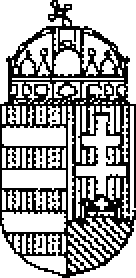 Kisvárdai Tankerületi Központ4600 Kisvárda, Kodály Zoltán utca 15/A.AJÁNLATTÉTELI FELHÍVÁS1.számú mellékletKisvárdai Tankerületi Központ4600 Kisvárda, Kodály Zoltán utca 15/A.AJÁNLATTÉTELI FELHÍVÁS1.számú mellékletKisvárdai Tankerületi Központ4600 Kisvárda, Kodály Zoltán utca 15/A.AJÁNLATTÉTELI FELHÍVÁS1.számú mellékletKisvárdai Tankerületi Központ4600 Kisvárda, Kodály Zoltán utca 15/A.AJÁNLATTÉTELI FELHÍVÁS1.számú mellékletKisvárdai Tankerületi Központ4600 Kisvárda, Kodály Zoltán utca 15/A.AJÁNLATTÉTELI FELHÍVÁS1.számú mellékletKisvárdai Tankerületi Központ4600 Kisvárda, Kodály Zoltán utca 15/A.AJÁNLATTÉTELI FELHÍVÁS1.számú mellékletKisvárdai Tankerületi Központ4600 Kisvárda, Kodály Zoltán utca 15/A.AJÁNLATTÉTELI FELHÍVÁS1.számú mellékletKisvárdai Tankerületi Központ4600 Kisvárda, Kodály Zoltán utca 15/A.AJÁNLATTÉTELI FELHÍVÁS1.számú mellékletKisvárdai Tankerületi Központ4600 Kisvárda, Kodály Zoltán utca 15/A.AJÁNLATTÉTELI FELHÍVÁS1.számú mellékletKisvárdai Tankerületi Központ4600 Kisvárda, Kodály Zoltán utca 15/A.AJÁNLATTÉTELI FELHÍVÁS1.számú mellékletKisvárdai Tankerületi Központ4600 Kisvárda, Kodály Zoltán utca 15/A.AJÁNLATTÉTELI FELHÍVÁS1.számú mellékletKisvárdai Tankerületi Központ4600 Kisvárda, Kodály Zoltán utca 15/A.AJÁNLATTÉTELI FELHÍVÁS1. Baktalórántházi Reguly Antal Általános Iskola1. Baktalórántházi Reguly Antal Általános Iskola1. Baktalórántházi Reguly Antal Általános Iskola1. Baktalórántházi Reguly Antal Általános Iskola1. Baktalórántházi Reguly Antal Általános Iskola1. Baktalórántházi Reguly Antal Általános Iskola1. Baktalórántházi Reguly Antal Általános Iskola1. Baktalórántházi Reguly Antal Általános Iskola1. Baktalórántházi Reguly Antal Általános Iskola1. Baktalórántházi Reguly Antal Általános Iskola1. Baktalórántházi Reguly Antal Általános Iskola1. Baktalórántházi Reguly Antal Általános IskolaSzabolcs-Szatmár-Bereg megyeSzabolcs-Szatmár-Bereg megye4561 Baktalórántháza Petőfi utca 4.4561 Baktalórántháza Petőfi utca 4.4561 Baktalórántháza Petőfi utca 4.4561 Baktalórántháza Petőfi utca 4.4561 Baktalórántháza Petőfi utca 4.4561 Baktalórántháza Petőfi utca 4.4561 Baktalórántháza Petőfi utca 4.4561 Baktalórántháza Petőfi utca 4.4561 Baktalórántháza Petőfi utca 4.4561 Baktalórántháza Petőfi utca 4.OM azonosító: 033560OM azonosító: 033560Feladatellátási hely azonosító: 001Feladatellátási hely azonosító: 001Feladatellátási hely azonosító: 001Feladatellátási hely azonosító: 001Feladatellátási hely azonosító: 001Feladatellátási hely azonosító: 001Feladatellátási hely azonosító: 001Feladatellátási hely azonosító: 001Feladatellátási hely azonosító: 001Feladatellátási hely azonosító: 001képviseli: Pinte Lászlónéképviseli: Pinte LászlónéTel:06-42-550-013Tel:06-42-550-013Tel:06-42-550-013Tel:06-42-550-013Tel:06-42-550-013Tel:06-42-550-013Tel:06-42-550-013Tel:06-42-550-013email: regulyantal1@gmail.comemail: regulyantal1@gmail.comlétszám:1351351351351351351351351351351352. Baktalórántházi Reguly Antal Általános Iskola Telephelye  2. Baktalórántházi Reguly Antal Általános Iskola Telephelye  2. Baktalórántházi Reguly Antal Általános Iskola Telephelye  2. Baktalórántházi Reguly Antal Általános Iskola Telephelye  2. Baktalórántházi Reguly Antal Általános Iskola Telephelye  2. Baktalórántházi Reguly Antal Általános Iskola Telephelye  2. Baktalórántházi Reguly Antal Általános Iskola Telephelye  2. Baktalórántházi Reguly Antal Általános Iskola Telephelye  2. Baktalórántházi Reguly Antal Általános Iskola Telephelye  2. Baktalórántházi Reguly Antal Általános Iskola Telephelye  2. Baktalórántházi Reguly Antal Általános Iskola Telephelye  2. Baktalórántházi Reguly Antal Általános Iskola Telephelye  Szabolcs-Szatmár-Bereg megyeSzabolcs-Szatmár-Bereg megye4561 Baktalórántháza Szent István utca 11.4561 Baktalórántháza Szent István utca 11.4561 Baktalórántháza Szent István utca 11.4561 Baktalórántháza Szent István utca 11.4561 Baktalórántháza Szent István utca 11.4561 Baktalórántháza Szent István utca 11.4561 Baktalórántháza Szent István utca 11.4561 Baktalórántháza Szent István utca 11.4561 Baktalórántháza Szent István utca 11.4561 Baktalórántháza Szent István utca 11.OM azonosító: 033560OM azonosító: 033560Feladatellátási hely azonosító: 005Feladatellátási hely azonosító: 005Feladatellátási hely azonosító: 005Feladatellátási hely azonosító: 005Feladatellátási hely azonosító: 005Feladatellátási hely azonosító: 005Feladatellátási hely azonosító: 005Feladatellátási hely azonosító: 005Feladatellátási hely azonosító: 005Feladatellátási hely azonosító: 005képviseli: Pinte Lászlónéképviseli: Pinte LászlónéTel:06-42-550-013Tel:06-42-550-013Tel:06-42-550-013Tel:06-42-550-013Tel:06-42-550-013Tel:06-42-550-013Tel:06-42-550-013Tel:06-42-550-013email: regulyantal1@gmail.comemail: regulyantal1@gmail.comlétszám:79797979797979797979793. Baktalórántházi Reguly Antal Általános Iskola Nyírjákói Tagintézménye3. Baktalórántházi Reguly Antal Általános Iskola Nyírjákói Tagintézménye3. Baktalórántházi Reguly Antal Általános Iskola Nyírjákói Tagintézménye3. Baktalórántházi Reguly Antal Általános Iskola Nyírjákói Tagintézménye3. Baktalórántházi Reguly Antal Általános Iskola Nyírjákói Tagintézménye3. Baktalórántházi Reguly Antal Általános Iskola Nyírjákói Tagintézménye3. Baktalórántházi Reguly Antal Általános Iskola Nyírjákói Tagintézménye3. Baktalórántházi Reguly Antal Általános Iskola Nyírjákói Tagintézménye3. Baktalórántházi Reguly Antal Általános Iskola Nyírjákói Tagintézménye3. Baktalórántházi Reguly Antal Általános Iskola Nyírjákói Tagintézménye3. Baktalórántházi Reguly Antal Általános Iskola Nyírjákói Tagintézménye3. Baktalórántházi Reguly Antal Általános Iskola Nyírjákói TagintézményeSzabolcs-Szatmár-Bereg megyeSzabolcs-Szatmár-Bereg megye4541 Nyírjákó Petőfi utca 13-15.4541 Nyírjákó Petőfi utca 13-15.4541 Nyírjákó Petőfi utca 13-15.4541 Nyírjákó Petőfi utca 13-15.4541 Nyírjákó Petőfi utca 13-15.4541 Nyírjákó Petőfi utca 13-15.4541 Nyírjákó Petőfi utca 13-15.4541 Nyírjákó Petőfi utca 13-15.4541 Nyírjákó Petőfi utca 13-15.4541 Nyírjákó Petőfi utca 13-15.OM azonosító: 033560OM azonosító: 033560Feladatellátási hely azonosító: 002Feladatellátási hely azonosító: 002Feladatellátási hely azonosító: 002Feladatellátási hely azonosító: 002Feladatellátási hely azonosító: 002Feladatellátási hely azonosító: 002Feladatellátási hely azonosító: 002Feladatellátási hely azonosító: 002Feladatellátási hely azonosító: 002Feladatellátási hely azonosító: 002képviseli: Siposné Kanda Viktóriaképviseli: Siposné Kanda ViktóriaTel: 06-42-352-410Tel: 06-42-352-410Tel: 06-42-352-410Tel: 06-42-352-410Tel: 06-42-352-410Tel: 06-42-352-410Tel: 06-42-352-410email: nyirjakoiskola@gmail.com, email: nyirjakoiskola@gmail.com, email: nyirjakoiskola@gmail.com, létszám:1081081081081081081081081081081084. Besztereci Móricz Zsigmond Általános Iskola4. Besztereci Móricz Zsigmond Általános Iskola4. Besztereci Móricz Zsigmond Általános Iskola4. Besztereci Móricz Zsigmond Általános Iskola4. Besztereci Móricz Zsigmond Általános Iskola4. Besztereci Móricz Zsigmond Általános Iskola4. Besztereci Móricz Zsigmond Általános Iskola4. Besztereci Móricz Zsigmond Általános Iskola4. Besztereci Móricz Zsigmond Általános Iskola4. Besztereci Móricz Zsigmond Általános Iskola4. Besztereci Móricz Zsigmond Általános Iskola4. Besztereci Móricz Zsigmond Általános IskolaSzabolcs-Szatmár-Bereg megyeSzabolcs-Szatmár-Bereg megye4488 Beszterec Árpád utca 1.4488 Beszterec Árpád utca 1.4488 Beszterec Árpád utca 1.4488 Beszterec Árpád utca 1.4488 Beszterec Árpád utca 1.4488 Beszterec Árpád utca 1.4488 Beszterec Árpád utca 1.4488 Beszterec Árpád utca 1.4488 Beszterec Árpád utca 1.4488 Beszterec Árpád utca 1.OM azonosító: 202967OM azonosító: 202967Feladatellátási hely azonosító: 001Feladatellátási hely azonosító: 001Feladatellátási hely azonosító: 001Feladatellátási hely azonosító: 001Feladatellátási hely azonosító: 001Feladatellátási hely azonosító: 001Feladatellátási hely azonosító: 001Feladatellátási hely azonosító: 001Feladatellátási hely azonosító: 001Feladatellátási hely azonosító: 001képviseli: Nagy Miklósnéképviseli: Nagy MiklósnéTel: 06-42-358-323Tel: 06-42-358-323Tel: 06-42-358-323Tel: 06-42-358-323Tel: 06-42-358-323email: beszterec.isk@gmail.comemail: beszterec.isk@gmail.comemail: beszterec.isk@gmail.comemail: beszterec.isk@gmail.comemail: beszterec.isk@gmail.comlétszám:1281281281281281281281281281281285. Bónis Sámuel Általános Iskola, Alapfokú Művészeti Iskola5. Bónis Sámuel Általános Iskola, Alapfokú Művészeti Iskola5. Bónis Sámuel Általános Iskola, Alapfokú Művészeti Iskola5. Bónis Sámuel Általános Iskola, Alapfokú Művészeti Iskola5. Bónis Sámuel Általános Iskola, Alapfokú Művészeti Iskola5. Bónis Sámuel Általános Iskola, Alapfokú Művészeti Iskola5. Bónis Sámuel Általános Iskola, Alapfokú Művészeti Iskola5. Bónis Sámuel Általános Iskola, Alapfokú Művészeti Iskola5. Bónis Sámuel Általános Iskola, Alapfokú Művészeti Iskola5. Bónis Sámuel Általános Iskola, Alapfokú Művészeti Iskola5. Bónis Sámuel Általános Iskola, Alapfokú Művészeti Iskola5. Bónis Sámuel Általános Iskola, Alapfokú Művészeti IskolaSzabolcs-Szatmár-Bereg megyeSzabolcs-Szatmár-Bereg megye4554 Nyírtét Szabadság utca 51.4554 Nyírtét Szabadság utca 51.4554 Nyírtét Szabadság utca 51.4554 Nyírtét Szabadság utca 51.4554 Nyírtét Szabadság utca 51.4554 Nyírtét Szabadság utca 51.4554 Nyírtét Szabadság utca 51.4554 Nyírtét Szabadság utca 51.4554 Nyírtét Szabadság utca 51.4554 Nyírtét Szabadság utca 51.OM azonosító: 033588OM azonosító: 033588Feladatellátási hely azonosító: 001Feladatellátási hely azonosító: 001Feladatellátási hely azonosító: 001Feladatellátási hely azonosító: 001Feladatellátási hely azonosító: 001Feladatellátási hely azonosító: 001Feladatellátási hely azonosító: 001Feladatellátási hely azonosító: 001Feladatellátási hely azonosító: 001Feladatellátási hely azonosító: 001képviseli: Révész Tamás képviseli: Révész Tamás Tel:06-45-548-004Tel:06-45-548-004Tel:06-45-548-004Tel:06-45-548-004Tel:06-45-548-004Tel:06-45-548-004Tel:06-45-548-004email: bonis.samuelisk@gmail.comemail: bonis.samuelisk@gmail.comemail: bonis.samuelisk@gmail.comlétszám:71717171717171717171716. Csarodai Herman Ottó Általános Iskola6. Csarodai Herman Ottó Általános Iskola6. Csarodai Herman Ottó Általános Iskola6. Csarodai Herman Ottó Általános Iskola6. Csarodai Herman Ottó Általános Iskola6. Csarodai Herman Ottó Általános Iskola6. Csarodai Herman Ottó Általános Iskola6. Csarodai Herman Ottó Általános Iskola6. Csarodai Herman Ottó Általános Iskola6. Csarodai Herman Ottó Általános Iskola6. Csarodai Herman Ottó Általános Iskola6. Csarodai Herman Ottó Általános IskolaSzabolcs-Szatmár-Bereg megyeSzabolcs-Szatmár-Bereg megyeSzabolcs-Szatmár-Bereg megye4844 Csaroda Beregszászi utca 58.4844 Csaroda Beregszászi utca 58.4844 Csaroda Beregszászi utca 58.4844 Csaroda Beregszászi utca 58.4844 Csaroda Beregszászi utca 58.4844 Csaroda Beregszászi utca 58.4844 Csaroda Beregszászi utca 58.4844 Csaroda Beregszászi utca 58.4844 Csaroda Beregszászi utca 58.OM azonosító: 033615OM azonosító: 033615OM azonosító: 033615Feladatellátási hely azonosító: 001Feladatellátási hely azonosító: 001Feladatellátási hely azonosító: 001Feladatellátási hely azonosító: 001Feladatellátási hely azonosító: 001Feladatellátási hely azonosító: 001Feladatellátási hely azonosító: 001Feladatellátási hely azonosító: 001Feladatellátási hely azonosító: 001képviseli: Király Lajosképviseli: Király Lajosképviseli: Király LajosTel: 06-45-484-812Tel: 06-45-484-812Tel: 06-45-484-812Tel: 06-45-484-812email: csarodaiskola@gmail.comemail: csarodaiskola@gmail.comemail: csarodaiskola@gmail.comemail: csarodaiskola@gmail.comemail: csarodaiskola@gmail.comlétszám:1731731731731731731731731731731737. Csarodai Herman Ottó Általános Iskola Beregsurányi Tagintézménye7. Csarodai Herman Ottó Általános Iskola Beregsurányi Tagintézménye7. Csarodai Herman Ottó Általános Iskola Beregsurányi Tagintézménye7. Csarodai Herman Ottó Általános Iskola Beregsurányi Tagintézménye7. Csarodai Herman Ottó Általános Iskola Beregsurányi Tagintézménye7. Csarodai Herman Ottó Általános Iskola Beregsurányi Tagintézménye7. Csarodai Herman Ottó Általános Iskola Beregsurányi Tagintézménye7. Csarodai Herman Ottó Általános Iskola Beregsurányi Tagintézménye7. Csarodai Herman Ottó Általános Iskola Beregsurányi Tagintézménye7. Csarodai Herman Ottó Általános Iskola Beregsurányi Tagintézménye7. Csarodai Herman Ottó Általános Iskola Beregsurányi Tagintézménye7. Csarodai Herman Ottó Általános Iskola Beregsurányi TagintézményeSzabolcs-Szatmár-Bereg megyeSzabolcs-Szatmár-Bereg megye4933 Beregsurány Rákóczi utca 1.4933 Beregsurány Rákóczi utca 1.4933 Beregsurány Rákóczi utca 1.4933 Beregsurány Rákóczi utca 1.4933 Beregsurány Rákóczi utca 1.4933 Beregsurány Rákóczi utca 1.4933 Beregsurány Rákóczi utca 1.4933 Beregsurány Rákóczi utca 1.4933 Beregsurány Rákóczi utca 1.4933 Beregsurány Rákóczi utca 1.OM azonosító: 033615OM azonosító: 033615Feladatellátási hely azonosító: 004Feladatellátási hely azonosító: 004Feladatellátási hely azonosító: 004Feladatellátási hely azonosító: 004Feladatellátási hely azonosító: 004Feladatellátási hely azonosító: 004Feladatellátási hely azonosító: 004Feladatellátási hely azonosító: 004Feladatellátási hely azonosító: 004Feladatellátási hely azonosító: 004képviseli: Bakó Sándorképviseli: Bakó SándorTel: 06-20-244-9245Tel: 06-20-244-9245Tel: 06-20-244-9245Tel: 06-20-244-9245Tel: 06-20-244-9245email: suranyiskola@gmail.comemail: suranyiskola@gmail.comemail: suranyiskola@gmail.comemail: suranyiskola@gmail.comemail: suranyiskola@gmail.comlétszám:48484848484848484848488. Demecseri Oktatási Centrum Gimnázium, Általános Iskola, Alapfokú Művészeti Iskola8. Demecseri Oktatási Centrum Gimnázium, Általános Iskola, Alapfokú Művészeti Iskola8. Demecseri Oktatási Centrum Gimnázium, Általános Iskola, Alapfokú Művészeti Iskola8. Demecseri Oktatási Centrum Gimnázium, Általános Iskola, Alapfokú Művészeti Iskola8. Demecseri Oktatási Centrum Gimnázium, Általános Iskola, Alapfokú Művészeti Iskola8. Demecseri Oktatási Centrum Gimnázium, Általános Iskola, Alapfokú Művészeti Iskola8. Demecseri Oktatási Centrum Gimnázium, Általános Iskola, Alapfokú Művészeti Iskola8. Demecseri Oktatási Centrum Gimnázium, Általános Iskola, Alapfokú Művészeti Iskola8. Demecseri Oktatási Centrum Gimnázium, Általános Iskola, Alapfokú Művészeti Iskola8. Demecseri Oktatási Centrum Gimnázium, Általános Iskola, Alapfokú Művészeti Iskola8. Demecseri Oktatási Centrum Gimnázium, Általános Iskola, Alapfokú Művészeti Iskola8. Demecseri Oktatási Centrum Gimnázium, Általános Iskola, Alapfokú Művészeti IskolaSzabolcs-Szatmár-Bereg megyeSzabolcs-Szatmár-Bereg megyeSzabolcs-Szatmár-Bereg megyeSzabolcs-Szatmár-Bereg megyeSzabolcs-Szatmár-Bereg megye4516 Demecser Szabolcs vezér út 4.4516 Demecser Szabolcs vezér út 4.4516 Demecser Szabolcs vezér út 4.4516 Demecser Szabolcs vezér út 4.4516 Demecser Szabolcs vezér út 4.4516 Demecser Szabolcs vezér út 4.4516 Demecser Szabolcs vezér út 4.OM azonosító: 033645OM azonosító: 033645OM azonosító: 033645OM azonosító: 033645OM azonosító: 033645Feladatellátási hely azonosító: 001Feladatellátási hely azonosító: 001Feladatellátási hely azonosító: 001Feladatellátási hely azonosító: 001Feladatellátási hely azonosító: 001Feladatellátási hely azonosító: 001Feladatellátási hely azonosító: 001képviseli: Sebőkné Varga Zita Katalinképviseli: Sebőkné Varga Zita Katalinképviseli: Sebőkné Varga Zita Katalinképviseli: Sebőkné Varga Zita Katalinképviseli: Sebőkné Varga Zita KatalinTel: 06-42-533-028Tel: 06-42-533-028Tel: 06-42-533-028Tel: 06-42-533-028email: seboknezita1@gmail.comemail: seboknezita1@gmail.comemail: seboknezita1@gmail.comlétszám:000000000009. DOC Gimnázium és Általános Iskola Demecseri Általános Iskolája, Alapfokú Művészeti Iskolája9. DOC Gimnázium és Általános Iskola Demecseri Általános Iskolája, Alapfokú Művészeti Iskolája9. DOC Gimnázium és Általános Iskola Demecseri Általános Iskolája, Alapfokú Művészeti Iskolája9. DOC Gimnázium és Általános Iskola Demecseri Általános Iskolája, Alapfokú Művészeti Iskolája9. DOC Gimnázium és Általános Iskola Demecseri Általános Iskolája, Alapfokú Művészeti Iskolája9. DOC Gimnázium és Általános Iskola Demecseri Általános Iskolája, Alapfokú Művészeti Iskolája9. DOC Gimnázium és Általános Iskola Demecseri Általános Iskolája, Alapfokú Művészeti Iskolája9. DOC Gimnázium és Általános Iskola Demecseri Általános Iskolája, Alapfokú Művészeti Iskolája9. DOC Gimnázium és Általános Iskola Demecseri Általános Iskolája, Alapfokú Művészeti Iskolája9. DOC Gimnázium és Általános Iskola Demecseri Általános Iskolája, Alapfokú Művészeti Iskolája9. DOC Gimnázium és Általános Iskola Demecseri Általános Iskolája, Alapfokú Művészeti Iskolája9. DOC Gimnázium és Általános Iskola Demecseri Általános Iskolája, Alapfokú Művészeti IskolájaSzabolcs-Szatmár-Bereg megyeSzabolcs-Szatmár-Bereg megye4516 Demecser Szabolcs vezér út 8.4516 Demecser Szabolcs vezér út 8.4516 Demecser Szabolcs vezér út 8.4516 Demecser Szabolcs vezér út 8.4516 Demecser Szabolcs vezér út 8.4516 Demecser Szabolcs vezér út 8.4516 Demecser Szabolcs vezér út 8.4516 Demecser Szabolcs vezér út 8.4516 Demecser Szabolcs vezér út 8.4516 Demecser Szabolcs vezér út 8.OM azonosító: 033645OM azonosító: 033645Feladatellátási hely azonosító: 002Feladatellátási hely azonosító: 002Feladatellátási hely azonosító: 002Feladatellátási hely azonosító: 002Feladatellátási hely azonosító: 002Feladatellátási hely azonosító: 002Feladatellátási hely azonosító: 002Feladatellátási hely azonosító: 002Feladatellátási hely azonosító: 002Feladatellátási hely azonosító: 002képv.: Pásztoné Hajzer Zsuzsannaképv.: Pásztoné Hajzer ZsuzsannaTel: 06-42-533-022Tel: 06-42-533-022Tel: 06-42-533-022Tel: 06-42-533-022Tel: 06-42-533-022Tel: 06-42-533-022Tel: 06-42-533-022email: hajzerzsuzsa44@gmail.comemail: hajzerzsuzsa44@gmail.comemail: hajzerzsuzsa44@gmail.comlétszám:31731731731731731731731731731731710. DOC Gimnázium és Általános Iskola Berkeszi Tagintézménye10. DOC Gimnázium és Általános Iskola Berkeszi Tagintézménye10. DOC Gimnázium és Általános Iskola Berkeszi Tagintézménye10. DOC Gimnázium és Általános Iskola Berkeszi Tagintézménye10. DOC Gimnázium és Általános Iskola Berkeszi Tagintézménye10. DOC Gimnázium és Általános Iskola Berkeszi Tagintézménye10. DOC Gimnázium és Általános Iskola Berkeszi Tagintézménye10. DOC Gimnázium és Általános Iskola Berkeszi Tagintézménye10. DOC Gimnázium és Általános Iskola Berkeszi Tagintézménye10. DOC Gimnázium és Általános Iskola Berkeszi Tagintézménye10. DOC Gimnázium és Általános Iskola Berkeszi Tagintézménye10. DOC Gimnázium és Általános Iskola Berkeszi TagintézményeSzabolcs-Szatmár-Bereg megyeSzabolcs-Szatmár-Bereg megye4521 Berkesz Rákóczi út 5.4521 Berkesz Rákóczi út 5.4521 Berkesz Rákóczi út 5.4521 Berkesz Rákóczi út 5.4521 Berkesz Rákóczi út 5.4521 Berkesz Rákóczi út 5.4521 Berkesz Rákóczi út 5.4521 Berkesz Rákóczi út 5.4521 Berkesz Rákóczi út 5.4521 Berkesz Rákóczi út 5.OM azonosító: 033645OM azonosító: 033645Feladatellátási hely azonosító: 005Feladatellátási hely azonosító: 005Feladatellátási hely azonosító: 005Feladatellátási hely azonosító: 005Feladatellátási hely azonosító: 005Feladatellátási hely azonosító: 005Feladatellátási hely azonosító: 005Feladatellátási hely azonosító: 005Feladatellátási hely azonosító: 005Feladatellátási hely azonosító: 005képviseli: Nagy Csabaképviseli: Nagy CsabaTel: 06-45-630-054Tel: 06-45-630-054Tel: 06-45-630-054Tel: 06-45-630-054Tel: 06-45-630-054Tel: 06-45-630-054Tel: 06-45-630-054email: berkesziskola@gmail.comemail: berkesziskola@gmail.comemail: berkesziskola@gmail.comlétszám:515151515151515151515111. DOC Gimnázium és Általános Iskola Székelyi tagintézménye11. DOC Gimnázium és Általános Iskola Székelyi tagintézménye11. DOC Gimnázium és Általános Iskola Székelyi tagintézménye11. DOC Gimnázium és Általános Iskola Székelyi tagintézménye11. DOC Gimnázium és Általános Iskola Székelyi tagintézménye11. DOC Gimnázium és Általános Iskola Székelyi tagintézménye11. DOC Gimnázium és Általános Iskola Székelyi tagintézménye11. DOC Gimnázium és Általános Iskola Székelyi tagintézménye11. DOC Gimnázium és Általános Iskola Székelyi tagintézménye11. DOC Gimnázium és Általános Iskola Székelyi tagintézménye11. DOC Gimnázium és Általános Iskola Székelyi tagintézménye11. DOC Gimnázium és Általános Iskola Székelyi tagintézményeSzabolcs-Szatmár-Bereg megyeSzabolcs-Szatmár-Bereg megye4534 Székely Váci Mihály út 2.4534 Székely Váci Mihály út 2.4534 Székely Váci Mihály út 2.4534 Székely Váci Mihály út 2.4534 Székely Váci Mihály út 2.4534 Székely Váci Mihály út 2.4534 Székely Váci Mihály út 2.4534 Székely Váci Mihály út 2.4534 Székely Váci Mihály út 2.4534 Székely Váci Mihály út 2.OM azonosító: 033645OM azonosító: 033645Feladatellátási hely azonosító: 007Feladatellátási hely azonosító: 007Feladatellátási hely azonosító: 007Feladatellátási hely azonosító: 007Feladatellátási hely azonosító: 007Feladatellátási hely azonosító: 007Feladatellátási hely azonosító: 007Feladatellátási hely azonosító: 007Feladatellátási hely azonosító: 007Feladatellátási hely azonosító: 007képviseli: Pásztoné Hajzer Zsuzsannaképviseli: Pásztoné Hajzer ZsuzsannaTel: 06-42-236-006Tel: 06-42-236-006Tel: 06-42-236-006Tel: 06-42-236-006Tel: 06-42-236-006Tel: 06-42-236-006Tel: 06-42-236-006email: szekelyisk2018@gmail.comemail: szekelyisk2018@gmail.comemail: szekelyisk2018@gmail.comlétszám:282828282828282828282812. Dombrádi Móra Ferenc Általános Iskola, Gimnázium és Alapfokú Művészeti Iskola12. Dombrádi Móra Ferenc Általános Iskola, Gimnázium és Alapfokú Művészeti Iskola12. Dombrádi Móra Ferenc Általános Iskola, Gimnázium és Alapfokú Művészeti Iskola12. Dombrádi Móra Ferenc Általános Iskola, Gimnázium és Alapfokú Művészeti Iskola12. Dombrádi Móra Ferenc Általános Iskola, Gimnázium és Alapfokú Művészeti Iskola12. Dombrádi Móra Ferenc Általános Iskola, Gimnázium és Alapfokú Művészeti Iskola12. Dombrádi Móra Ferenc Általános Iskola, Gimnázium és Alapfokú Művészeti Iskola12. Dombrádi Móra Ferenc Általános Iskola, Gimnázium és Alapfokú Művészeti Iskola12. Dombrádi Móra Ferenc Általános Iskola, Gimnázium és Alapfokú Művészeti Iskola12. Dombrádi Móra Ferenc Általános Iskola, Gimnázium és Alapfokú Művészeti Iskola12. Dombrádi Móra Ferenc Általános Iskola, Gimnázium és Alapfokú Művészeti Iskola12. Dombrádi Móra Ferenc Általános Iskola, Gimnázium és Alapfokú Művészeti IskolaSzabolcs-Szatmár-Bereg megyeSzabolcs-Szatmár-Bereg megyeSzabolcs-Szatmár-Bereg megye4496 Dombrád, Kossuth utca 36-40.4496 Dombrád, Kossuth utca 36-40.4496 Dombrád, Kossuth utca 36-40.4496 Dombrád, Kossuth utca 36-40.4496 Dombrád, Kossuth utca 36-40.4496 Dombrád, Kossuth utca 36-40.4496 Dombrád, Kossuth utca 36-40.4496 Dombrád, Kossuth utca 36-40.4496 Dombrád, Kossuth utca 36-40.OM azonosító: 100523OM azonosító: 100523OM azonosító: 100523Feladatellátási hely azonosító: 001Feladatellátási hely azonosító: 001Feladatellátási hely azonosító: 001Feladatellátási hely azonosító: 001Feladatellátási hely azonosító: 001Feladatellátási hely azonosító: 001Feladatellátási hely azonosító: 001Feladatellátási hely azonosító: 001Feladatellátási hely azonosító: 001képviseli: Almásiné Puskás Ágnesképviseli: Almásiné Puskás Ágnesképviseli: Almásiné Puskás ÁgnesTel: 06-45-565-000Tel: 06-45-565-000Tel: 06-45-565-000Tel: 06-45-565-000email: moraiskola@freemail.huemail: moraiskola@freemail.huemail: moraiskola@freemail.huemail: moraiskola@freemail.huemail: moraiskola@freemail.hulétszám:11811811811811811811811811811811813. Dombrádi Móra Ferenc Általános Iskola, Gimnázium és Alapfokú Művészeti Iskola13. Dombrádi Móra Ferenc Általános Iskola, Gimnázium és Alapfokú Művészeti Iskola13. Dombrádi Móra Ferenc Általános Iskola, Gimnázium és Alapfokú Művészeti Iskola13. Dombrádi Móra Ferenc Általános Iskola, Gimnázium és Alapfokú Művészeti Iskola13. Dombrádi Móra Ferenc Általános Iskola, Gimnázium és Alapfokú Művészeti Iskola13. Dombrádi Móra Ferenc Általános Iskola, Gimnázium és Alapfokú Művészeti Iskola13. Dombrádi Móra Ferenc Általános Iskola, Gimnázium és Alapfokú Művészeti Iskola13. Dombrádi Móra Ferenc Általános Iskola, Gimnázium és Alapfokú Művészeti Iskola13. Dombrádi Móra Ferenc Általános Iskola, Gimnázium és Alapfokú Művészeti Iskola13. Dombrádi Móra Ferenc Általános Iskola, Gimnázium és Alapfokú Művészeti Iskola13. Dombrádi Móra Ferenc Általános Iskola, Gimnázium és Alapfokú Művészeti Iskola13. Dombrádi Móra Ferenc Általános Iskola, Gimnázium és Alapfokú Művészeti IskolaSzabolcs-Szatmár-Bereg megyeSzabolcs-Szatmár-Bereg megyeSzabolcs-Szatmár-Bereg megye4492 Dombrád, Andrássy út 67.4492 Dombrád, Andrássy út 67.4492 Dombrád, Andrássy út 67.4492 Dombrád, Andrássy út 67.4492 Dombrád, Andrássy út 67.4492 Dombrád, Andrássy út 67.4492 Dombrád, Andrássy út 67.4492 Dombrád, Andrássy út 67.4492 Dombrád, Andrássy út 67.OM azonosító: 100523OM azonosító: 100523OM azonosító: 100523Feladatellátási hely azonosító: 002Feladatellátási hely azonosító: 002Feladatellátási hely azonosító: 002Feladatellátási hely azonosító: 002Feladatellátási hely azonosító: 002Feladatellátási hely azonosító: 002Feladatellátási hely azonosító: 002Feladatellátási hely azonosító: 002Feladatellátási hely azonosító: 002képviseli: Almásiné Puskás Ágnesképviseli: Almásiné Puskás Ágnesképviseli: Almásiné Puskás ÁgnesTel: 06-45-465-035Tel: 06-45-465-035Tel: 06-45-465-035Tel: 06-45-465-035email: moraiskola@freemail.huemail: moraiskola@freemail.huemail: moraiskola@freemail.huemail: moraiskola@freemail.huemail: moraiskola@freemail.hulétszám:11311311311311311311311311311311314. Dr. Udvari István Általános Iskola14. Dr. Udvari István Általános Iskola14. Dr. Udvari István Általános Iskola14. Dr. Udvari István Általános Iskola14. Dr. Udvari István Általános Iskola14. Dr. Udvari István Általános Iskola14. Dr. Udvari István Általános Iskola14. Dr. Udvari István Általános Iskola14. Dr. Udvari István Általános Iskola14. Dr. Udvari István Általános Iskola14. Dr. Udvari István Általános Iskola14. Dr. Udvari István Általános IskolaSzabolcs-Szatmár-Bereg megyeSzabolcs-Szatmár-Bereg megyeSzabolcs-Szatmár-Bereg megye4646 Eperjeske, Kossuth utca 74.4646 Eperjeske, Kossuth utca 74.4646 Eperjeske, Kossuth utca 74.4646 Eperjeske, Kossuth utca 74.4646 Eperjeske, Kossuth utca 74.4646 Eperjeske, Kossuth utca 74.4646 Eperjeske, Kossuth utca 74.4646 Eperjeske, Kossuth utca 74.4646 Eperjeske, Kossuth utca 74.OM azonosító: 033480OM azonosító: 033480OM azonosító: 033480Feladatellátási hely azonosító: 001Feladatellátási hely azonosító: 001Feladatellátási hely azonosító: 001Feladatellátási hely azonosító: 001Feladatellátási hely azonosító: 001Feladatellátási hely azonosító: 001Feladatellátási hely azonosító: 001Feladatellátási hely azonosító: 001Feladatellátási hely azonosító: 001képviseli: Orosz Károly Zsoltképviseli: Orosz Károly Zsoltképviseli: Orosz Károly ZsoltTel: 06-45-708-191Tel: 06-45-708-191Tel: 06-45-708-191Tel: 06-45-708-191email: eperjeskeiskola@gmail.comemail: eperjeskeiskola@gmail.comemail: eperjeskeiskola@gmail.comemail: eperjeskeiskola@gmail.comemail: eperjeskeiskola@gmail.comlétszám:12412412412412412412412412412412415. Dr. Kozma Pál Általános Iskola15. Dr. Kozma Pál Általános Iskola15. Dr. Kozma Pál Általános Iskola15. Dr. Kozma Pál Általános Iskola15. Dr. Kozma Pál Általános Iskola15. Dr. Kozma Pál Általános Iskola15. Dr. Kozma Pál Általános Iskola15. Dr. Kozma Pál Általános Iskola15. Dr. Kozma Pál Általános Iskola15. Dr. Kozma Pál Általános Iskola15. Dr. Kozma Pál Általános Iskola15. Dr. Kozma Pál Általános IskolaSzabolcs-Szatmár-Bereg megyeSzabolcs-Szatmár-Bereg megye4545 Gyulaháza, Petőfi Sándor utca 62.4545 Gyulaháza, Petőfi Sándor utca 62.4545 Gyulaháza, Petőfi Sándor utca 62.4545 Gyulaháza, Petőfi Sándor utca 62.4545 Gyulaháza, Petőfi Sándor utca 62.4545 Gyulaháza, Petőfi Sándor utca 62.4545 Gyulaháza, Petőfi Sándor utca 62.4545 Gyulaháza, Petőfi Sándor utca 62.4545 Gyulaháza, Petőfi Sándor utca 62.4545 Gyulaháza, Petőfi Sándor utca 62.OM azonosító: 200071OM azonosító: 200071Feladatellátási hely azonosító: 001Feladatellátási hely azonosító: 001Feladatellátási hely azonosító: 001Feladatellátási hely azonosító: 001Feladatellátási hely azonosító: 001Feladatellátási hely azonosító: 001Feladatellátási hely azonosító: 001Feladatellátási hely azonosító: 001Feladatellátási hely azonosító: 001Feladatellátási hely azonosító: 001képviseli: Baráth Sándorképviseli: Baráth SándorTel:06-45-715-614Tel:06-45-715-614Tel:06-45-715-614Tel:06-45-715-614Tel:06-45-715-614email: gyulahazaiskola@gmail.comemail: gyulahazaiskola@gmail.comemail: gyulahazaiskola@gmail.comemail: gyulahazaiskola@gmail.comemail: gyulahazaiskola@gmail.comlétszám:12712712712712712712712712712712716. Dr. Kozma Pál Általános Iskola Szabolcsbákai Tagiskolája16. Dr. Kozma Pál Általános Iskola Szabolcsbákai Tagiskolája16. Dr. Kozma Pál Általános Iskola Szabolcsbákai Tagiskolája16. Dr. Kozma Pál Általános Iskola Szabolcsbákai Tagiskolája16. Dr. Kozma Pál Általános Iskola Szabolcsbákai Tagiskolája16. Dr. Kozma Pál Általános Iskola Szabolcsbákai Tagiskolája16. Dr. Kozma Pál Általános Iskola Szabolcsbákai Tagiskolája16. Dr. Kozma Pál Általános Iskola Szabolcsbákai Tagiskolája16. Dr. Kozma Pál Általános Iskola Szabolcsbákai Tagiskolája16. Dr. Kozma Pál Általános Iskola Szabolcsbákai Tagiskolája16. Dr. Kozma Pál Általános Iskola Szabolcsbákai Tagiskolája16. Dr. Kozma Pál Általános Iskola Szabolcsbákai TagiskolájaSzabolcs-Szatmár-Bereg megyeSzabolcs-Szatmár-Bereg megye4547 Szabolcsbáka, Kossuth út 55.4547 Szabolcsbáka, Kossuth út 55.4547 Szabolcsbáka, Kossuth út 55.4547 Szabolcsbáka, Kossuth út 55.4547 Szabolcsbáka, Kossuth út 55.4547 Szabolcsbáka, Kossuth út 55.4547 Szabolcsbáka, Kossuth út 55.4547 Szabolcsbáka, Kossuth út 55.4547 Szabolcsbáka, Kossuth út 55.4547 Szabolcsbáka, Kossuth út 55.OM azonosító: 200071OM azonosító: 200071Feladatellátási hely azonosító: 004Feladatellátási hely azonosító: 004Feladatellátási hely azonosító: 004Feladatellátási hely azonosító: 004Feladatellátási hely azonosító: 004Feladatellátási hely azonosító: 004Feladatellátási hely azonosító: 004Feladatellátási hely azonosító: 004Feladatellátási hely azonosító: 004Feladatellátási hely azonosító: 004képviseli: Szabó Andreaképviseli: Szabó AndreaTel: 06-45-499-201Tel: 06-45-499-201Tel: 06-45-499-201Tel: 06-45-499-201Tel: 06-45-499-201email: sz.baka.iskola@gmail.comemail: sz.baka.iskola@gmail.comemail: sz.baka.iskola@gmail.comemail: sz.baka.iskola@gmail.comemail: sz.baka.iskola@gmail.comlétszám:494949494949494949494917. Fényeslitkei Kossuth Lajos Általános Iskola17. Fényeslitkei Kossuth Lajos Általános Iskola17. Fényeslitkei Kossuth Lajos Általános Iskola17. Fényeslitkei Kossuth Lajos Általános Iskola17. Fényeslitkei Kossuth Lajos Általános Iskola17. Fényeslitkei Kossuth Lajos Általános Iskola17. Fényeslitkei Kossuth Lajos Általános Iskola17. Fényeslitkei Kossuth Lajos Általános Iskola17. Fényeslitkei Kossuth Lajos Általános Iskola17. Fényeslitkei Kossuth Lajos Általános Iskola17. Fényeslitkei Kossuth Lajos Általános Iskola17. Fényeslitkei Kossuth Lajos Általános IskolaSzabolcs-Szatmár-Bereg megyeSzabolcs-Szatmár-Bereg megye4621 Fényeslitke, Iskola utca 1.4621 Fényeslitke, Iskola utca 1.4621 Fényeslitke, Iskola utca 1.4621 Fényeslitke, Iskola utca 1.4621 Fényeslitke, Iskola utca 1.4621 Fényeslitke, Iskola utca 1.4621 Fényeslitke, Iskola utca 1.4621 Fényeslitke, Iskola utca 1.4621 Fényeslitke, Iskola utca 1.4621 Fényeslitke, Iskola utca 1.OM azonosító: 033481OM azonosító: 033481Feladatellátási hely azonosító: 001Feladatellátási hely azonosító: 001Feladatellátási hely azonosító: 001Feladatellátási hely azonosító: 001Feladatellátási hely azonosító: 001Feladatellátási hely azonosító: 001Feladatellátási hely azonosító: 001Feladatellátási hely azonosító: 001Feladatellátási hely azonosító: 001Feladatellátási hely azonosító: 001képviseli: Tercza Attilánéképviseli: Tercza AttilánéTel:06-45-447-017Tel:06-45-447-017Tel:06-45-447-017Tel:06-45-447-017Tel:06-45-447-017email: litkeiskola@gmail.comemail: litkeiskola@gmail.comemail: litkeiskola@gmail.comemail: litkeiskola@gmail.comemail: litkeiskola@gmail.comlétszám:12412412412412412412412412412412418. Fényeslitkei Kossuth Lajos Általános Iskola Petőfi Sándor Tagiskolája18. Fényeslitkei Kossuth Lajos Általános Iskola Petőfi Sándor Tagiskolája18. Fényeslitkei Kossuth Lajos Általános Iskola Petőfi Sándor Tagiskolája18. Fényeslitkei Kossuth Lajos Általános Iskola Petőfi Sándor Tagiskolája18. Fényeslitkei Kossuth Lajos Általános Iskola Petőfi Sándor Tagiskolája18. Fényeslitkei Kossuth Lajos Általános Iskola Petőfi Sándor Tagiskolája18. Fényeslitkei Kossuth Lajos Általános Iskola Petőfi Sándor Tagiskolája18. Fényeslitkei Kossuth Lajos Általános Iskola Petőfi Sándor Tagiskolája18. Fényeslitkei Kossuth Lajos Általános Iskola Petőfi Sándor Tagiskolája18. Fényeslitkei Kossuth Lajos Általános Iskola Petőfi Sándor Tagiskolája18. Fényeslitkei Kossuth Lajos Általános Iskola Petőfi Sándor Tagiskolája18. Fényeslitkei Kossuth Lajos Általános Iskola Petőfi Sándor TagiskolájaSzabolcs-Szatmár-Bereg megyeSzabolcs-Szatmár-Bereg megyeSzabolcs-Szatmár-Bereg megyeSzabolcs-Szatmár-Bereg megye4622 Komoró, Petőfi Sándor utca 18.4622 Komoró, Petőfi Sándor utca 18.4622 Komoró, Petőfi Sándor utca 18.4622 Komoró, Petőfi Sándor utca 18.4622 Komoró, Petőfi Sándor utca 18.4622 Komoró, Petőfi Sándor utca 18.4622 Komoró, Petőfi Sándor utca 18.4622 Komoró, Petőfi Sándor utca 18.OM azonosító: 033481OM azonosító: 033481OM azonosító: 033481OM azonosító: 033481Feladatellátási hely azonosító: 002Feladatellátási hely azonosító: 002Feladatellátási hely azonosító: 002Feladatellátási hely azonosító: 002Feladatellátási hely azonosító: 002Feladatellátási hely azonosító: 002Feladatellátási hely azonosító: 002Feladatellátási hely azonosító: 002képviseli: dr.Jánváriné Bakó Katalinképviseli: dr.Jánváriné Bakó Katalinképviseli: dr.Jánváriné Bakó Katalinképviseli: dr.Jánváriné Bakó KatalinTel:06-45-449-020Tel:06-45-449-020Tel:06-45-449-020Tel:06-45-449-020email: iskolakomoro@gmail.comemail: iskolakomoro@gmail.comemail: iskolakomoro@gmail.comemail: iskolakomoro@gmail.comlétszám:13813813813813813813813813813813819. Gégényi Gárdonyi Géza Általános Iskola19. Gégényi Gárdonyi Géza Általános Iskola19. Gégényi Gárdonyi Géza Általános Iskola19. Gégényi Gárdonyi Géza Általános Iskola19. Gégényi Gárdonyi Géza Általános Iskola19. Gégényi Gárdonyi Géza Általános Iskola19. Gégényi Gárdonyi Géza Általános Iskola19. Gégényi Gárdonyi Géza Általános Iskola19. Gégényi Gárdonyi Géza Általános Iskola19. Gégényi Gárdonyi Géza Általános Iskola19. Gégényi Gárdonyi Géza Általános Iskola19. Gégényi Gárdonyi Géza Általános IskolaSzabolcs-Szatmár-Bereg megyeSzabolcs-Szatmár-Bereg megye4517 Gégény Rákóczi út 42.4517 Gégény Rákóczi út 42.4517 Gégény Rákóczi út 42.4517 Gégény Rákóczi út 42.4517 Gégény Rákóczi út 42.4517 Gégény Rákóczi út 42.4517 Gégény Rákóczi út 42.4517 Gégény Rákóczi út 42.4517 Gégény Rákóczi út 42.4517 Gégény Rákóczi út 42.OM azonosító: 202966OM azonosító: 202966Feladatellátási hely azonosító: 001Feladatellátási hely azonosító: 001Feladatellátási hely azonosító: 001Feladatellátási hely azonosító: 001Feladatellátási hely azonosító: 001Feladatellátási hely azonosító: 001Feladatellátási hely azonosító: 001Feladatellátási hely azonosító: 001Feladatellátási hely azonosító: 001Feladatellátási hely azonosító: 001képviseli: Soltész Bélaképviseli: Soltész BélaTel:06-45-463-004Tel:06-45-463-004Tel:06-45-463-004Tel:06-45-463-004Tel:06-45-463-004Tel:06-45-463-004email: gegenyiskola@gmail.comemail: gegenyiskola@gmail.comemail: gegenyiskola@gmail.comemail: gegenyiskola@gmail.comlétszám:16516516516516516516516516516516520. I. István Király Általános Iskola20. I. István Király Általános Iskola20. I. István Király Általános Iskola20. I. István Király Általános Iskola20. I. István Király Általános Iskola20. I. István Király Általános Iskola20. I. István Király Általános Iskola20. I. István Király Általános Iskola20. I. István Király Általános Iskola20. I. István Király Általános Iskola20. I. István Király Általános Iskola20. I. István Király Általános IskolaSzabolcs-Szatmár-Bereg megyeSzabolcs-Szatmár-Bereg megye4522 Rétközberencs, Fő út 22.4522 Rétközberencs, Fő út 22.4522 Rétközberencs, Fő út 22.4522 Rétközberencs, Fő út 22.4522 Rétközberencs, Fő út 22.4522 Rétközberencs, Fő út 22.4522 Rétközberencs, Fő út 22.4522 Rétközberencs, Fő út 22.4522 Rétközberencs, Fő út 22.4522 Rétközberencs, Fő út 22.OM azonosító: 033496OM azonosító: 033496Feladatellátási hely azonosító: 001Feladatellátási hely azonosító: 001Feladatellátási hely azonosító: 001Feladatellátási hely azonosító: 001Feladatellátási hely azonosító: 001Feladatellátási hely azonosító: 001Feladatellátási hely azonosító: 001Feladatellátási hely azonosító: 001Feladatellátási hely azonosító: 001Feladatellátási hely azonosító: 001képviseli: Lipták Bélánéképviseli: Lipták BélánéTel:06-45-462-111Tel:06-45-462-111Tel:06-45-462-111Tel:06-45-462-111Tel:06-45-462-111Tel:06-45-462-111email: rberencs.suli@gmail.comemail: rberencs.suli@gmail.comemail: rberencs.suli@gmail.comemail: rberencs.suli@gmail.comlétszám:12212212212212212212212212212212221. Kékcsei Arany János Általános Iskola21. Kékcsei Arany János Általános Iskola21. Kékcsei Arany János Általános Iskola21. Kékcsei Arany János Általános Iskola21. Kékcsei Arany János Általános Iskola21. Kékcsei Arany János Általános Iskola21. Kékcsei Arany János Általános Iskola21. Kékcsei Arany János Általános Iskola21. Kékcsei Arany János Általános Iskola21. Kékcsei Arany János Általános Iskola21. Kékcsei Arany János Általános Iskola21. Kékcsei Arany János Általános IskolaSzabolcs-Szatmár-Bereg megyeSzabolcs-Szatmár-Bereg megye4494 Kékcse, Fő utca 87.4494 Kékcse, Fő utca 87.4494 Kékcse, Fő utca 87.4494 Kékcse, Fő utca 87.4494 Kékcse, Fő utca 87.4494 Kékcse, Fő utca 87.4494 Kékcse, Fő utca 87.4494 Kékcse, Fő utca 87.4494 Kékcse, Fő utca 87.4494 Kékcse, Fő utca 87.OM azonosító: 033487OM azonosító: 033487Feladatellátási hely azonosító: 001Feladatellátási hely azonosító: 001Feladatellátási hely azonosító: 001Feladatellátási hely azonosító: 001Feladatellátási hely azonosító: 001Feladatellátási hely azonosító: 001Feladatellátási hely azonosító: 001Feladatellátási hely azonosító: 001Feladatellátási hely azonosító: 001Feladatellátási hely azonosító: 001képviseli: Nagy Enikő Zsuzsannaképviseli: Nagy Enikő ZsuzsannaTel:06-45-468-004Tel:06-45-468-004Tel:06-45-468-004Tel:06-45-468-004Tel:06-45-468-004Tel:06-45-468-004email: igazgato@kekcse.huemail: igazgato@kekcse.huemail: igazgato@kekcse.huemail: igazgato@kekcse.hulétszám:130 130 130 130 130 130 130 130 130 130 130 22. Kéki Petőfi Sándor Általános Iskola, Alapfokú Művészeti Iskola22. Kéki Petőfi Sándor Általános Iskola, Alapfokú Művészeti Iskola22. Kéki Petőfi Sándor Általános Iskola, Alapfokú Művészeti Iskola22. Kéki Petőfi Sándor Általános Iskola, Alapfokú Művészeti Iskola22. Kéki Petőfi Sándor Általános Iskola, Alapfokú Művészeti Iskola22. Kéki Petőfi Sándor Általános Iskola, Alapfokú Művészeti Iskola22. Kéki Petőfi Sándor Általános Iskola, Alapfokú Művészeti Iskola22. Kéki Petőfi Sándor Általános Iskola, Alapfokú Művészeti Iskola22. Kéki Petőfi Sándor Általános Iskola, Alapfokú Művészeti Iskola22. Kéki Petőfi Sándor Általános Iskola, Alapfokú Művészeti Iskola22. Kéki Petőfi Sándor Általános Iskola, Alapfokú Művészeti Iskola22. Kéki Petőfi Sándor Általános Iskola, Alapfokú Művészeti IskolaSzabolcs-Szatmár-Bereg megyeSzabolcs-Szatmár-Bereg megye4515 Kék Iskola utca 8-10.4515 Kék Iskola utca 8-10.4515 Kék Iskola utca 8-10.4515 Kék Iskola utca 8-10.4515 Kék Iskola utca 8-10.4515 Kék Iskola utca 8-10.4515 Kék Iskola utca 8-10.4515 Kék Iskola utca 8-10.4515 Kék Iskola utca 8-10.4515 Kék Iskola utca 8-10.OM azonosító: 201222OM azonosító: 201222Feladatellátási hely azonosító: 001Feladatellátási hely azonosító: 001Feladatellátási hely azonosító: 001Feladatellátási hely azonosító: 001Feladatellátási hely azonosító: 001Feladatellátási hely azonosító: 001Feladatellátási hely azonosító: 001Feladatellátási hely azonosító: 001Feladatellátási hely azonosító: 001Feladatellátási hely azonosító: 001képviseli: Hegyes Szilviaképviseli: Hegyes SzilviaTel:06-42- 534-008Tel:06-42- 534-008Tel:06-42- 534-008Tel:06-42- 534-008Tel:06-42- 534-008Tel:06-42- 534-008email: kekiskola4515@gmail.comemail: kekiskola4515@gmail.comemail: kekiskola4515@gmail.comemail: kekiskola4515@gmail.comlétszám:16116116116116116116116116116116123. Leveleki Gárdonyi Géza Általános Iskola23. Leveleki Gárdonyi Géza Általános Iskola23. Leveleki Gárdonyi Géza Általános Iskola23. Leveleki Gárdonyi Géza Általános Iskola23. Leveleki Gárdonyi Géza Általános Iskola23. Leveleki Gárdonyi Géza Általános Iskola23. Leveleki Gárdonyi Géza Általános Iskola23. Leveleki Gárdonyi Géza Általános Iskola23. Leveleki Gárdonyi Géza Általános Iskola23. Leveleki Gárdonyi Géza Általános Iskola23. Leveleki Gárdonyi Géza Általános Iskola23. Leveleki Gárdonyi Géza Általános IskolaSzabolcs-Szatmár-Bereg megyeSzabolcs-Szatmár-Bereg megye4555 Levelek Kossuth utca 3.4555 Levelek Kossuth utca 3.4555 Levelek Kossuth utca 3.4555 Levelek Kossuth utca 3.4555 Levelek Kossuth utca 3.4555 Levelek Kossuth utca 3.4555 Levelek Kossuth utca 3.4555 Levelek Kossuth utca 3.4555 Levelek Kossuth utca 3.4555 Levelek Kossuth utca 3.OM azonosító: 033575OM azonosító: 033575Feladatellátási hely azonosító: 001Feladatellátási hely azonosító: 001Feladatellátási hely azonosító: 001Feladatellátási hely azonosító: 001Feladatellátási hely azonosító: 001Feladatellátási hely azonosító: 001Feladatellátási hely azonosító: 001Feladatellátási hely azonosító: 001Feladatellátási hely azonosító: 001Feladatellátási hely azonosító: 001képviseli: Iklódi Lászlóképviseli: Iklódi LászlóTel:06-42-249-013Tel:06-42-249-013Tel:06-42-249-013Tel:06-42-249-013Tel:06-42-249-013Tel:06-42-249-013email: gglevelek@gmail.comemail: gglevelek@gmail.comemail: gglevelek@gmail.comemail: gglevelek@gmail.comlétszám:27527527527527527527527527527527524. Leveleki Gárdonyi Géza Általános Iskola Besenyődi Tagintézménye24. Leveleki Gárdonyi Géza Általános Iskola Besenyődi Tagintézménye24. Leveleki Gárdonyi Géza Általános Iskola Besenyődi Tagintézménye24. Leveleki Gárdonyi Géza Általános Iskola Besenyődi Tagintézménye24. Leveleki Gárdonyi Géza Általános Iskola Besenyődi Tagintézménye24. Leveleki Gárdonyi Géza Általános Iskola Besenyődi Tagintézménye24. Leveleki Gárdonyi Géza Általános Iskola Besenyődi Tagintézménye24. Leveleki Gárdonyi Géza Általános Iskola Besenyődi Tagintézménye24. Leveleki Gárdonyi Géza Általános Iskola Besenyődi Tagintézménye24. Leveleki Gárdonyi Géza Általános Iskola Besenyődi Tagintézménye24. Leveleki Gárdonyi Géza Általános Iskola Besenyődi Tagintézménye24. Leveleki Gárdonyi Géza Általános Iskola Besenyődi TagintézményeSzabolcs-Szatmár-Bereg megyeSzabolcs-Szatmár-Bereg megye4557 Besenyőd Deák Ferenc utca 1/a4557 Besenyőd Deák Ferenc utca 1/a4557 Besenyőd Deák Ferenc utca 1/a4557 Besenyőd Deák Ferenc utca 1/a4557 Besenyőd Deák Ferenc utca 1/a4557 Besenyőd Deák Ferenc utca 1/a4557 Besenyőd Deák Ferenc utca 1/a4557 Besenyőd Deák Ferenc utca 1/a4557 Besenyőd Deák Ferenc utca 1/a4557 Besenyőd Deák Ferenc utca 1/aOM azonosító: 033575OM azonosító: 033575Feladatellátási hely azonosító: 005Feladatellátási hely azonosító: 005Feladatellátási hely azonosító: 005Feladatellátási hely azonosító: 005Feladatellátási hely azonosító: 005Feladatellátási hely azonosító: 005Feladatellátási hely azonosító: 005Feladatellátási hely azonosító: 005Feladatellátási hely azonosító: 005Feladatellátási hely azonosító: 005képviseli: Kaszonyiné Lóránt Csilla Zsuzsannaképviseli: Kaszonyiné Lóránt Csilla ZsuzsannaTel: 06/30-629-38-75Tel: 06/30-629-38-75Tel: 06/30-629-38-75Tel: 06/30-629-38-75Tel: 06/30-629-38-75Tel: 06/30-629-38-75email: iskola.besenyod@gmail.comemail: iskola.besenyod@gmail.comemail: iskola.besenyod@gmail.comemail: iskola.besenyod@gmail.comlétszám:242424242424242424242425. Lónyay Menyhért Általános Iskola25. Lónyay Menyhért Általános Iskola25. Lónyay Menyhért Általános Iskola25. Lónyay Menyhért Általános Iskola25. Lónyay Menyhért Általános Iskola25. Lónyay Menyhért Általános Iskola25. Lónyay Menyhért Általános Iskola25. Lónyay Menyhért Általános Iskola25. Lónyay Menyhért Általános Iskola25. Lónyay Menyhért Általános Iskola25. Lónyay Menyhért Általános Iskola25. Lónyay Menyhért Általános IskolaSzabolcs-Szatmár-Bereg megyeSzabolcs-Szatmár-Bereg megye4623 Tuzsér, Lónyai út 1.4623 Tuzsér, Lónyai út 1.4623 Tuzsér, Lónyai út 1.4623 Tuzsér, Lónyai út 1.4623 Tuzsér, Lónyai út 1.4623 Tuzsér, Lónyai út 1.4623 Tuzsér, Lónyai út 1.4623 Tuzsér, Lónyai út 1.4623 Tuzsér, Lónyai út 1.4623 Tuzsér, Lónyai út 1.OM azonosító: 033503OM azonosító: 033503Feladatellátási hely azonosító: 001Feladatellátási hely azonosító: 001Feladatellátási hely azonosító: 001Feladatellátási hely azonosító: 001Feladatellátási hely azonosító: 001Feladatellátási hely azonosító: 001Feladatellátási hely azonosító: 001Feladatellátási hely azonosító: 001Feladatellátási hely azonosító: 001Feladatellátási hely azonosító: 001képviseli: Kazamérné Kiss Kláraképviseli: Kazamérné Kiss KláraTel: 06-45-441-006Tel: 06-45-441-006Tel: 06-45-441-006Tel: 06-45-441-006Tel: 06-45-441-006Tel: 06-45-441-006email: lonyayiskolatuzser@gmail.comemail: lonyayiskolatuzser@gmail.comemail: lonyayiskolatuzser@gmail.comemail: lonyayiskolatuzser@gmail.comlétszám:33333333333333333333333333333333326. Lónyay Menyhért Általános Iskola Tiszabezdédi Tagintézménye26. Lónyay Menyhért Általános Iskola Tiszabezdédi Tagintézménye26. Lónyay Menyhért Általános Iskola Tiszabezdédi Tagintézménye26. Lónyay Menyhért Általános Iskola Tiszabezdédi Tagintézménye26. Lónyay Menyhért Általános Iskola Tiszabezdédi Tagintézménye26. Lónyay Menyhért Általános Iskola Tiszabezdédi Tagintézménye26. Lónyay Menyhért Általános Iskola Tiszabezdédi Tagintézménye26. Lónyay Menyhért Általános Iskola Tiszabezdédi Tagintézménye26. Lónyay Menyhért Általános Iskola Tiszabezdédi Tagintézménye26. Lónyay Menyhért Általános Iskola Tiszabezdédi Tagintézménye26. Lónyay Menyhért Általános Iskola Tiszabezdédi Tagintézménye26. Lónyay Menyhért Általános Iskola Tiszabezdédi TagintézményeSzabolcs-Szatmár-Bereg megyeSzabolcs-Szatmár-Bereg megyeSzabolcs-Szatmár-Bereg megyeSzabolcs-Szatmár-Bereg megyeSzabolcs-Szatmár-Bereg megye4624 Tiszabezdéd, Kossuth út 1.4624 Tiszabezdéd, Kossuth út 1.4624 Tiszabezdéd, Kossuth út 1.4624 Tiszabezdéd, Kossuth út 1.4624 Tiszabezdéd, Kossuth út 1.4624 Tiszabezdéd, Kossuth út 1.4624 Tiszabezdéd, Kossuth út 1.OM azonosító: 033503OM azonosító: 033503OM azonosító: 033503OM azonosító: 033503OM azonosító: 033503Feladatellátási hely azonosító: 003Feladatellátási hely azonosító: 003Feladatellátási hely azonosító: 003Feladatellátási hely azonosító: 003Feladatellátási hely azonosító: 003Feladatellátási hely azonosító: 003Feladatellátási hely azonosító: 003képviseli: Plauszné Berta Gyöngyikeképviseli: Plauszné Berta Gyöngyikeképviseli: Plauszné Berta Gyöngyikeképviseli: Plauszné Berta Gyöngyikeképviseli: Plauszné Berta GyöngyikeTel: 06-45-440-412Tel: 06-45-440-412Tel: 06-45-440-412email: iskola.tiszabezded@gmail.comemail: iskola.tiszabezded@gmail.comemail: iskola.tiszabezded@gmail.comemail: iskola.tiszabezded@gmail.comlétszám:13113113113113113113113113113113127. Sennyey Elza Általános Iskola27. Sennyey Elza Általános Iskola27. Sennyey Elza Általános Iskola27. Sennyey Elza Általános Iskola27. Sennyey Elza Általános Iskola27. Sennyey Elza Általános Iskola27. Sennyey Elza Általános Iskola27. Sennyey Elza Általános Iskola27. Sennyey Elza Általános Iskola27. Sennyey Elza Általános Iskola27. Sennyey Elza Általános Iskola27. Sennyey Elza Általános IskolaSzabolcs-Szatmár-Bereg megyeSzabolcs-Szatmár-Bereg megyeSzabolcs-Szatmár-Bereg megye4644 Mándok, Szent István tér 2-3.4644 Mándok, Szent István tér 2-3.4644 Mándok, Szent István tér 2-3.4644 Mándok, Szent István tér 2-3.4644 Mándok, Szent István tér 2-3.4644 Mándok, Szent István tér 2-3.4644 Mándok, Szent István tér 2-3.4644 Mándok, Szent István tér 2-3.4644 Mándok, Szent István tér 2-3.OM azonosító: 033488OM azonosító: 033488OM azonosító: 033488Feladatellátási hely azonosító: 001Feladatellátási hely azonosító: 001Feladatellátási hely azonosító: 001Feladatellátási hely azonosító: 001Feladatellátási hely azonosító: 001Feladatellátási hely azonosító: 001Feladatellátási hely azonosító: 001Feladatellátási hely azonosító: 001Feladatellátási hely azonosító: 001képviseli: Vargáné Vincze Tímeaképviseli: Vargáné Vincze Tímeaképviseli: Vargáné Vincze TímeaTel: 06-45-535-000Tel: 06-45-535-000Tel: 06-45-535-000Tel: 06-45-535-000Tel: 06-45-535-000Tel: 06-45-535-000Tel: 06-45-535-000email: iskolamandok@gmail.comemail: iskolamandok@gmail.comlétszám:40840840840840840840840840840840828. Nyárády Mihály Általános Iskola28. Nyárády Mihály Általános Iskola28. Nyárády Mihály Általános Iskola28. Nyárády Mihály Általános Iskola28. Nyárády Mihály Általános Iskola28. Nyárády Mihály Általános Iskola28. Nyárády Mihály Általános Iskola28. Nyárády Mihály Általános Iskola28. Nyárády Mihály Általános Iskola28. Nyárády Mihály Általános Iskola28. Nyárády Mihály Általános Iskola28. Nyárády Mihály Általános IskolaSzabolcs-Szatmár-Bereg megyeSzabolcs-Szatmár-Bereg megyeSzabolcs-Szatmár-Bereg megye4536 Ramocsaháza Kossuth utca 56/A.4536 Ramocsaháza Kossuth utca 56/A.4536 Ramocsaháza Kossuth utca 56/A.4536 Ramocsaháza Kossuth utca 56/A.4536 Ramocsaháza Kossuth utca 56/A.4536 Ramocsaháza Kossuth utca 56/A.4536 Ramocsaháza Kossuth utca 56/A.4536 Ramocsaháza Kossuth utca 56/A.4536 Ramocsaháza Kossuth utca 56/A.OM azonosító: 033592OM azonosító: 033592OM azonosító: 033592Feladatellátási hely azonosító: 001Feladatellátási hely azonosító: 001Feladatellátási hely azonosító: 001Feladatellátási hely azonosító: 001Feladatellátási hely azonosító: 001Feladatellátási hely azonosító: 001Feladatellátási hely azonosító: 001Feladatellátási hely azonosító: 001Feladatellátási hely azonosító: 001képviseli: Szegedi Imre Istvánnéképviseli: Szegedi Imre Istvánnéképviseli: Szegedi Imre IstvánnéTel: 06-42-550-030Tel: 06-42-550-030Tel: 06-42-550-030Tel: 06-42-550-030Tel: 06-42-550-030Tel: 06-42-550-030Tel: 06-42-550-030email: iskolaramocsa@gmail.comemail: iskolaramocsa@gmail.comlétszám:12212212212212212212212212212212229. Nyárády Mihály Általános Iskola Petőfi Sándor Tagintézménye29. Nyárády Mihály Általános Iskola Petőfi Sándor Tagintézménye29. Nyárády Mihály Általános Iskola Petőfi Sándor Tagintézménye29. Nyárády Mihály Általános Iskola Petőfi Sándor Tagintézménye29. Nyárády Mihály Általános Iskola Petőfi Sándor Tagintézménye29. Nyárády Mihály Általános Iskola Petőfi Sándor Tagintézménye29. Nyárády Mihály Általános Iskola Petőfi Sándor Tagintézménye29. Nyárády Mihály Általános Iskola Petőfi Sándor Tagintézménye29. Nyárády Mihály Általános Iskola Petőfi Sándor Tagintézménye29. Nyárády Mihály Általános Iskola Petőfi Sándor Tagintézménye29. Nyárády Mihály Általános Iskola Petőfi Sándor Tagintézménye29. Nyárády Mihály Általános Iskola Petőfi Sándor TagintézményeSzabolcs-Szatmár-Bereg megyeSzabolcs-Szatmár-Bereg megyeSzabolcs-Szatmár-Bereg megye4537 Nyírkércs, Fő utca 83.4537 Nyírkércs, Fő utca 83.4537 Nyírkércs, Fő utca 83.4537 Nyírkércs, Fő utca 83.4537 Nyírkércs, Fő utca 83.4537 Nyírkércs, Fő utca 83.4537 Nyírkércs, Fő utca 83.4537 Nyírkércs, Fő utca 83.4537 Nyírkércs, Fő utca 83.OM azonosító: 033592OM azonosító: 033592OM azonosító: 033592Feladatellátási hely azonosító: 003Feladatellátási hely azonosító: 003Feladatellátási hely azonosító: 003Feladatellátási hely azonosító: 003Feladatellátási hely azonosító: 003Feladatellátási hely azonosító: 003Feladatellátási hely azonosító: 003Feladatellátási hely azonosító: 003Feladatellátási hely azonosító: 003képviseli: Csománé Zahorák Erzsébetképviseli: Csománé Zahorák Erzsébetképviseli: Csománé Zahorák ErzsébetTel: 06-42-352-431Tel: 06-42-352-431Tel: 06-42-352-431Tel: 06-42-352-431Tel: 06-42-352-431Tel: 06-42-352-431Tel: 06-42-352-431email: nyirkercs.iskola@gmail.comemail: nyirkercs.iskola@gmail.comlétszám:13713713713713713713713713713713730. Nyárády Mihály Általános Iskola Móra Ferenc Tagintézménye30. Nyárády Mihály Általános Iskola Móra Ferenc Tagintézménye30. Nyárády Mihály Általános Iskola Móra Ferenc Tagintézménye30. Nyárády Mihály Általános Iskola Móra Ferenc Tagintézménye30. Nyárády Mihály Általános Iskola Móra Ferenc Tagintézménye30. Nyárády Mihály Általános Iskola Móra Ferenc Tagintézménye30. Nyárády Mihály Általános Iskola Móra Ferenc Tagintézménye30. Nyárády Mihály Általános Iskola Móra Ferenc Tagintézménye30. Nyárády Mihály Általános Iskola Móra Ferenc Tagintézménye30. Nyárády Mihály Általános Iskola Móra Ferenc Tagintézménye30. Nyárády Mihály Általános Iskola Móra Ferenc Tagintézménye30. Nyárády Mihály Általános Iskola Móra Ferenc TagintézményeSzabolcs-Szatmár-Bereg megyeSzabolcs-Szatmár-Bereg megyeSzabolcs-Szatmár-Bereg megye4535 Nyíribrony, Fő út 46-50.4535 Nyíribrony, Fő út 46-50.4535 Nyíribrony, Fő út 46-50.4535 Nyíribrony, Fő út 46-50.4535 Nyíribrony, Fő út 46-50.4535 Nyíribrony, Fő út 46-50.4535 Nyíribrony, Fő út 46-50.4535 Nyíribrony, Fő út 46-50.4535 Nyíribrony, Fő út 46-50.OM azonosító: 033592OM azonosító: 033592OM azonosító: 033592Feladatellátási hely azonosító: 004Feladatellátási hely azonosító: 004Feladatellátási hely azonosító: 004Feladatellátási hely azonosító: 004Feladatellátási hely azonosító: 004Feladatellátási hely azonosító: 004Feladatellátási hely azonosító: 004Feladatellátási hely azonosító: 004Feladatellátási hely azonosító: 004képviseli: Veres Erikaképviseli: Veres Erikaképviseli: Veres ErikaTel: 06-42-352-215Tel: 06-42-352-215Tel: 06-42-352-215Tel: 06-42-352-215Tel: 06-42-352-215Tel: 06-42-352-215Tel: 06-42-352-215email: ibronysuli@freemail.huemail: ibronysuli@freemail.hulétszám:272727272727272727272731. Nyírkarászi Váci Mihály Általános Iskola31. Nyírkarászi Váci Mihály Általános Iskola31. Nyírkarászi Váci Mihály Általános Iskola31. Nyírkarászi Váci Mihály Általános Iskola31. Nyírkarászi Váci Mihály Általános Iskola31. Nyírkarászi Váci Mihály Általános Iskola31. Nyírkarászi Váci Mihály Általános Iskola31. Nyírkarászi Váci Mihály Általános Iskola31. Nyírkarászi Váci Mihály Általános Iskola31. Nyírkarászi Váci Mihály Általános Iskola31. Nyírkarászi Váci Mihály Általános Iskola31. Nyírkarászi Váci Mihály Általános IskolaSzabolcs-Szatmár-Bereg megyeSzabolcs-Szatmár-Bereg megyeSzabolcs-Szatmár-Bereg megyeSzabolcs-Szatmár-Bereg megyeSzabolcs-Szatmár-Bereg megye4544 Nyírkarász, Fő út 67.4544 Nyírkarász, Fő út 67.4544 Nyírkarász, Fő út 67.4544 Nyírkarász, Fő út 67.4544 Nyírkarász, Fő út 67.4544 Nyírkarász, Fő út 67.4544 Nyírkarász, Fő út 67.OM azonosító: 033490OM azonosító: 033490OM azonosító: 033490OM azonosító: 033490OM azonosító: 033490Feladatellátási hely azonosító: 001Feladatellátási hely azonosító: 001Feladatellátási hely azonosító: 001Feladatellátási hely azonosító: 001Feladatellátási hely azonosító: 001Feladatellátási hely azonosító: 001Feladatellátási hely azonosító: 001képviseli: Sztankuláné Lakatos Anikóképviseli: Sztankuláné Lakatos Anikóképviseli: Sztankuláné Lakatos Anikóképviseli: Sztankuláné Lakatos Anikóképviseli: Sztankuláné Lakatos AnikóTel: 06-45-610-541Tel: 06-45-610-541Tel: 06-45-610-541Tel: 06-45-610-541Tel: 06-45-610-541email: nyirkarasz.iskola@freemail.huemail: nyirkarasz.iskola@freemail.hulétszám:13813813813813813813813813813813832. Nyírtassi Tas Vezér Általános Iskola32. Nyírtassi Tas Vezér Általános Iskola32. Nyírtassi Tas Vezér Általános Iskola32. Nyírtassi Tas Vezér Általános Iskola32. Nyírtassi Tas Vezér Általános Iskola32. Nyírtassi Tas Vezér Általános Iskola32. Nyírtassi Tas Vezér Általános Iskola32. Nyírtassi Tas Vezér Általános Iskola32. Nyírtassi Tas Vezér Általános Iskola32. Nyírtassi Tas Vezér Általános Iskola32. Nyírtassi Tas Vezér Általános Iskola32. Nyírtassi Tas Vezér Általános IskolaSzabolcs-Szatmár-Bereg megyeSzabolcs-Szatmár-Bereg megyeSzabolcs-Szatmár-Bereg megye4522 Nyírtass, Árpád út 44.4522 Nyírtass, Árpád út 44.4522 Nyírtass, Árpád út 44.4522 Nyírtass, Árpád út 44.4522 Nyírtass, Árpád út 44.4522 Nyírtass, Árpád út 44.4522 Nyírtass, Árpád út 44.4522 Nyírtass, Árpád út 44.4522 Nyírtass, Árpád út 44.OM azonosító: 201714OM azonosító: 201714OM azonosító: 201714Feladatellátási hely azonosító: 001Feladatellátási hely azonosító: 001Feladatellátási hely azonosító: 001Feladatellátási hely azonosító: 001Feladatellátási hely azonosító: 001Feladatellátási hely azonosító: 001Feladatellátási hely azonosító: 001Feladatellátási hely azonosító: 001Feladatellátási hely azonosító: 001képviseli: Vincze Ágnesképviseli: Vincze Ágnesképviseli: Vincze ÁgnesTel: 06-45-457-018Tel: 06-45-457-018Tel: 06-45-457-018Tel: 06-45-457-018Tel: 06-45-457-018Tel: 06-45-457-018Tel: 06-45-457-018email: nyirtassiskola@freemail.huemail: nyirtassiskola@freemail.hulétszám:11011011011011011011011011011011033. Dr. Hársfalvi Péter Általános Iskola33. Dr. Hársfalvi Péter Általános Iskola33. Dr. Hársfalvi Péter Általános Iskola33. Dr. Hársfalvi Péter Általános Iskola33. Dr. Hársfalvi Péter Általános Iskola33. Dr. Hársfalvi Péter Általános Iskola33. Dr. Hársfalvi Péter Általános Iskola33. Dr. Hársfalvi Péter Általános Iskola33. Dr. Hársfalvi Péter Általános Iskola33. Dr. Hársfalvi Péter Általános Iskola33. Dr. Hársfalvi Péter Általános Iskola33. Dr. Hársfalvi Péter Általános IskolaSzabolcs-Szatmár-Bereg megyeSzabolcs-Szatmár-Bereg megyeSzabolcs-Szatmár-Bereg megye4558 Ófehértó, Szent István utca 8.4558 Ófehértó, Szent István utca 8.4558 Ófehértó, Szent István utca 8.4558 Ófehértó, Szent István utca 8.4558 Ófehértó, Szent István utca 8.4558 Ófehértó, Szent István utca 8.4558 Ófehértó, Szent István utca 8.4558 Ófehértó, Szent István utca 8.4558 Ófehértó, Szent István utca 8.OM azonosító: 033552OM azonosító: 033552OM azonosító: 033552Feladatellátási hely azonosító: 001Feladatellátási hely azonosító: 001Feladatellátási hely azonosító: 001Feladatellátási hely azonosító: 001Feladatellátási hely azonosító: 001Feladatellátási hely azonosító: 001Feladatellátási hely azonosító: 001Feladatellátási hely azonosító: 001Feladatellátási hely azonosító: 001képviseli: Pálvölgyiné Hajzer Irénképviseli: Pálvölgyiné Hajzer Irénképviseli: Pálvölgyiné Hajzer IrénTel: 06-42-554-058Tel: 06-42-554-058Tel: 06-42-554-058Tel: 06-42-554-058Tel: 06-42-554-058Tel: 06-42-554-058Tel: 06-42-554-058email: iskola.ofeherto@gmail.comemail: iskola.ofeherto@gmail.comlétszám:959595959595959595959534. Ölbey Irén Általános Iskola34. Ölbey Irén Általános Iskola34. Ölbey Irén Általános Iskola34. Ölbey Irén Általános Iskola34. Ölbey Irén Általános Iskola34. Ölbey Irén Általános Iskola34. Ölbey Irén Általános Iskola34. Ölbey Irén Általános Iskola34. Ölbey Irén Általános Iskola34. Ölbey Irén Általános Iskola34. Ölbey Irén Általános Iskola34. Ölbey Irén Általános IskolaSzabolcs-Szatmár-Bereg megyeSzabolcs-Szatmár-Bereg megyeSzabolcs-Szatmár-Bereg megye4495 Döge, Osváth tér 6.4495 Döge, Osváth tér 6.4495 Döge, Osváth tér 6.4495 Döge, Osváth tér 6.4495 Döge, Osváth tér 6.4495 Döge, Osváth tér 6.4495 Döge, Osváth tér 6.4495 Döge, Osváth tér 6.4495 Döge, Osváth tér 6.OM azonosító: 033479OM azonosító: 033479OM azonosító: 033479Feladatellátási hely azonosító: 004Feladatellátási hely azonosító: 004Feladatellátási hely azonosító: 004Feladatellátási hely azonosító: 004Feladatellátási hely azonosító: 004Feladatellátási hely azonosító: 004Feladatellátási hely azonosító: 004Feladatellátási hely azonosító: 004Feladatellátási hely azonosító: 004képviseli: Józsi Barnabásképviseli: Józsi Barnabásképviseli: Józsi BarnabásTel: 06-45-450-413Tel: 06-45-450-413Tel: 06-45-450-413Tel: 06-45-450-413Tel: 06-45-450-413Tel: 06-45-450-413Tel: 06-45-450-413email: sulidoge@gmail.comemail: sulidoge@gmail.comlétszám:14714714714714714714714714714714735. Papi Kölcsey Ferenc Általános Iskola35. Papi Kölcsey Ferenc Általános Iskola35. Papi Kölcsey Ferenc Általános Iskola35. Papi Kölcsey Ferenc Általános Iskola35. Papi Kölcsey Ferenc Általános Iskola35. Papi Kölcsey Ferenc Általános Iskola35. Papi Kölcsey Ferenc Általános Iskola35. Papi Kölcsey Ferenc Általános Iskola35. Papi Kölcsey Ferenc Általános Iskola35. Papi Kölcsey Ferenc Általános Iskola35. Papi Kölcsey Ferenc Általános Iskola35. Papi Kölcsey Ferenc Általános IskolaSzabolcs-Szatmár-Bereg megyeSzabolcs-Szatmár-Bereg megyeSzabolcs-Szatmár-Bereg megye4631 Pap, Kossuth út 91/A4631 Pap, Kossuth út 91/A4631 Pap, Kossuth út 91/A4631 Pap, Kossuth út 91/A4631 Pap, Kossuth út 91/A4631 Pap, Kossuth út 91/A4631 Pap, Kossuth út 91/A4631 Pap, Kossuth út 91/A4631 Pap, Kossuth út 91/AOM azonosító: 033493OM azonosító: 033493OM azonosító: 033493Feladatellátási hely azonosító: 001Feladatellátási hely azonosító: 001Feladatellátási hely azonosító: 001Feladatellátási hely azonosító: 001Feladatellátási hely azonosító: 001Feladatellátási hely azonosító: 001Feladatellátási hely azonosító: 001Feladatellátási hely azonosító: 001Feladatellátási hely azonosító: 001képviseli: Barta Andrásképviseli: Barta Andrásképviseli: Barta AndrásTel: 06-45-452-212Tel: 06-45-452-212Tel: 06-45-452-212Tel: 06-45-452-212Tel: 06-45-452-212Tel: 06-45-452-212Tel: 06-45-452-212email: pap4631iskola@gmail.comemail: pap4631iskola@gmail.comlétszám:11411411411411411411411411411411436. Papi Kölcsey Ferenc Általános Iskola Aranyosapáti Tagiskolája36. Papi Kölcsey Ferenc Általános Iskola Aranyosapáti Tagiskolája36. Papi Kölcsey Ferenc Általános Iskola Aranyosapáti Tagiskolája36. Papi Kölcsey Ferenc Általános Iskola Aranyosapáti Tagiskolája36. Papi Kölcsey Ferenc Általános Iskola Aranyosapáti Tagiskolája36. Papi Kölcsey Ferenc Általános Iskola Aranyosapáti Tagiskolája36. Papi Kölcsey Ferenc Általános Iskola Aranyosapáti Tagiskolája36. Papi Kölcsey Ferenc Általános Iskola Aranyosapáti Tagiskolája36. Papi Kölcsey Ferenc Általános Iskola Aranyosapáti Tagiskolája36. Papi Kölcsey Ferenc Általános Iskola Aranyosapáti Tagiskolája36. Papi Kölcsey Ferenc Általános Iskola Aranyosapáti Tagiskolája36. Papi Kölcsey Ferenc Általános Iskola Aranyosapáti TagiskolájaSzabolcs-Szatmár-Bereg megyeSzabolcs-Szatmár-Bereg megyeSzabolcs-Szatmár-Bereg megye4634 Aranyosapáti, Petőfi út 4.4634 Aranyosapáti, Petőfi út 4.4634 Aranyosapáti, Petőfi út 4.4634 Aranyosapáti, Petőfi út 4.4634 Aranyosapáti, Petőfi út 4.4634 Aranyosapáti, Petőfi út 4.4634 Aranyosapáti, Petőfi út 4.4634 Aranyosapáti, Petőfi út 4.4634 Aranyosapáti, Petőfi út 4.OM azonosító: 033493OM azonosító: 033493OM azonosító: 033493Feladatellátási hely azonosító: 004Feladatellátási hely azonosító: 004Feladatellátási hely azonosító: 004Feladatellátási hely azonosító: 004Feladatellátási hely azonosító: 004Feladatellátási hely azonosító: 004Feladatellátási hely azonosító: 004Feladatellátási hely azonosító: 004Feladatellátási hely azonosító: 004képviseli: Benkő Zsigmondnéképviseli: Benkő Zsigmondnéképviseli: Benkő ZsigmondnéTel: 06-45-482-436Tel: 06-45-482-436Tel: 06-45-482-436Tel: 06-45-482-436Tel: 06-45-482-436Tel: 06-45-482-436Tel: 06-45-482-436email: zsigmondneiskola@gmail.comemail: zsigmondneiskola@gmail.comlétszám:135 135 135 135 135 135 135 135 135 135 135 37. Papi Kölcsey Ferenc Általános Iskola Aranyosapáti Tagiskolája Telephelye37. Papi Kölcsey Ferenc Általános Iskola Aranyosapáti Tagiskolája Telephelye37. Papi Kölcsey Ferenc Általános Iskola Aranyosapáti Tagiskolája Telephelye37. Papi Kölcsey Ferenc Általános Iskola Aranyosapáti Tagiskolája Telephelye37. Papi Kölcsey Ferenc Általános Iskola Aranyosapáti Tagiskolája Telephelye37. Papi Kölcsey Ferenc Általános Iskola Aranyosapáti Tagiskolája Telephelye37. Papi Kölcsey Ferenc Általános Iskola Aranyosapáti Tagiskolája Telephelye37. Papi Kölcsey Ferenc Általános Iskola Aranyosapáti Tagiskolája Telephelye37. Papi Kölcsey Ferenc Általános Iskola Aranyosapáti Tagiskolája Telephelye37. Papi Kölcsey Ferenc Általános Iskola Aranyosapáti Tagiskolája Telephelye37. Papi Kölcsey Ferenc Általános Iskola Aranyosapáti Tagiskolája Telephelye37. Papi Kölcsey Ferenc Általános Iskola Aranyosapáti Tagiskolája TelephelyeSzabolcs-Szatmár-Bereg megyeSzabolcs-Szatmár-Bereg megyeSzabolcs-Szatmár-Bereg megye4634 Aranyosapáti, Petőfi út 8.4634 Aranyosapáti, Petőfi út 8.4634 Aranyosapáti, Petőfi út 8.4634 Aranyosapáti, Petőfi út 8.4634 Aranyosapáti, Petőfi út 8.4634 Aranyosapáti, Petőfi út 8.4634 Aranyosapáti, Petőfi út 8.4634 Aranyosapáti, Petőfi út 8.4634 Aranyosapáti, Petőfi út 8.OM azonosító: 033493OM azonosító: 033493OM azonosító: 033493Feladatellátási hely azonosító: 005Feladatellátási hely azonosító: 005Feladatellátási hely azonosító: 005Feladatellátási hely azonosító: 005Feladatellátási hely azonosító: 005Feladatellátási hely azonosító: 005Feladatellátási hely azonosító: 005Feladatellátási hely azonosító: 005Feladatellátási hely azonosító: 005képviseli: Benkő Zsigmondnéképviseli: Benkő Zsigmondnéképviseli: Benkő ZsigmondnéTel: 06-45-482-436Tel: 06-45-482-436Tel: 06-45-482-436Tel: 06-45-482-436Tel: 06-45-482-436Tel: 06-45-482-436Tel: 06-45-482-436email: zsigmondneiskola@gmail.comemail: zsigmondneiskola@gmail.comlétszám:10010010010010010010010010010010038. Papi Kölcsey Ferenc Általános Iskola Nyírlövői Telephelye38. Papi Kölcsey Ferenc Általános Iskola Nyírlövői Telephelye38. Papi Kölcsey Ferenc Általános Iskola Nyírlövői Telephelye38. Papi Kölcsey Ferenc Általános Iskola Nyírlövői Telephelye38. Papi Kölcsey Ferenc Általános Iskola Nyírlövői Telephelye38. Papi Kölcsey Ferenc Általános Iskola Nyírlövői Telephelye38. Papi Kölcsey Ferenc Általános Iskola Nyírlövői Telephelye38. Papi Kölcsey Ferenc Általános Iskola Nyírlövői Telephelye38. Papi Kölcsey Ferenc Általános Iskola Nyírlövői Telephelye38. Papi Kölcsey Ferenc Általános Iskola Nyírlövői Telephelye38. Papi Kölcsey Ferenc Általános Iskola Nyírlövői Telephelye38. Papi Kölcsey Ferenc Általános Iskola Nyírlövői TelephelyeSzabolcs-Szatmár-Bereg megyeSzabolcs-Szatmár-Bereg megyeSzabolcs-Szatmár-Bereg megye4632 Nyírlövő Kossuth út 1.4632 Nyírlövő Kossuth út 1.4632 Nyírlövő Kossuth út 1.4632 Nyírlövő Kossuth út 1.4632 Nyírlövő Kossuth út 1.4632 Nyírlövő Kossuth út 1.4632 Nyírlövő Kossuth út 1.4632 Nyírlövő Kossuth út 1.4632 Nyírlövő Kossuth út 1.OM azonosító: 033493OM azonosító: 033493OM azonosító: 033493Feladatellátási hely azonosító: 006Feladatellátási hely azonosító: 006Feladatellátási hely azonosító: 006Feladatellátási hely azonosító: 006Feladatellátási hely azonosító: 006Feladatellátási hely azonosító: 006Feladatellátási hely azonosító: 006Feladatellátási hely azonosító: 006Feladatellátási hely azonosító: 006képviseli: Kovácsné Kovács Tímeaképviseli: Kovácsné Kovács Tímeaképviseli: Kovácsné Kovács TímeaTel: 06-45-407-126Tel: 06-45-407-126Tel: 06-45-407-126Tel: 06-45-407-126Tel: 06-45-407-126email: iskolanyirlovo@gmail.comemail: iskolanyirlovo@gmail.comemail: iskolanyirlovo@gmail.comemail: iskolanyirlovo@gmail.comlétszám:31 31 31 31 31 31 31 31 31 31 31 39. Papi Kölcsey Ferenc Általános Iskola Lövőpetri Telephelye39. Papi Kölcsey Ferenc Általános Iskola Lövőpetri Telephelye39. Papi Kölcsey Ferenc Általános Iskola Lövőpetri Telephelye39. Papi Kölcsey Ferenc Általános Iskola Lövőpetri Telephelye39. Papi Kölcsey Ferenc Általános Iskola Lövőpetri Telephelye39. Papi Kölcsey Ferenc Általános Iskola Lövőpetri Telephelye39. Papi Kölcsey Ferenc Általános Iskola Lövőpetri Telephelye39. Papi Kölcsey Ferenc Általános Iskola Lövőpetri Telephelye39. Papi Kölcsey Ferenc Általános Iskola Lövőpetri Telephelye39. Papi Kölcsey Ferenc Általános Iskola Lövőpetri Telephelye39. Papi Kölcsey Ferenc Általános Iskola Lövőpetri Telephelye39. Papi Kölcsey Ferenc Általános Iskola Lövőpetri TelephelyeSzabolcs-Szatmár-Bereg megyeSzabolcs-Szatmár-Bereg megyeSzabolcs-Szatmár-Bereg megye4633 Lövőpetri Petőfi út 140.4633 Lövőpetri Petőfi út 140.4633 Lövőpetri Petőfi út 140.4633 Lövőpetri Petőfi út 140.4633 Lövőpetri Petőfi út 140.4633 Lövőpetri Petőfi út 140.4633 Lövőpetri Petőfi út 140.4633 Lövőpetri Petőfi út 140.4633 Lövőpetri Petőfi út 140.OM azonosító: 033493OM azonosító: 033493OM azonosító: 033493Feladatellátási hely azonosító: 003Feladatellátási hely azonosító: 003Feladatellátási hely azonosító: 003Feladatellátási hely azonosító: 003Feladatellátási hely azonosító: 003Feladatellátási hely azonosító: 003Feladatellátási hely azonosító: 003Feladatellátási hely azonosító: 003Feladatellátási hely azonosító: 003képviseli: Kovácsné Kovács Tímeaképviseli: Kovácsné Kovács Tímeaképviseli: Kovácsné Kovács TímeaTel: 06-45-704-126Tel: 06-45-704-126Tel: 06-45-704-126Tel: 06-45-704-126Tel: 06-45-704-126email: iskolanyirlovo@gmail.comemail: iskolanyirlovo@gmail.comemail: iskolanyirlovo@gmail.comemail: iskolanyirlovo@gmail.comlétszám:13 13 13 13 13 13 13 13 13 13 13 40. Patay István Általános Iskola40. Patay István Általános Iskola40. Patay István Általános Iskola40. Patay István Általános Iskola40. Patay István Általános Iskola40. Patay István Általános Iskola40. Patay István Általános Iskola40. Patay István Általános Iskola40. Patay István Általános Iskola40. Patay István Általános Iskola40. Patay István Általános Iskola40. Patay István Általános IskolaSzabolcs-Szatmár-Bereg megyeSzabolcs-Szatmár-Bereg megyeSzabolcs-Szatmár-Bereg megye4564 Nyírmada Honvéd út 36-38.4564 Nyírmada Honvéd út 36-38.4564 Nyírmada Honvéd út 36-38.4564 Nyírmada Honvéd út 36-38.4564 Nyírmada Honvéd út 36-38.4564 Nyírmada Honvéd út 36-38.4564 Nyírmada Honvéd út 36-38.4564 Nyírmada Honvéd út 36-38.4564 Nyírmada Honvéd út 36-38.OM azonosító: 033624OM azonosító: 033624OM azonosító: 033624Feladatellátási hely azonosító: 001Feladatellátási hely azonosító: 001Feladatellátási hely azonosító: 001Feladatellátási hely azonosító: 001Feladatellátási hely azonosító: 001Feladatellátási hely azonosító: 001Feladatellátási hely azonosító: 001Feladatellátási hely azonosító: 001Feladatellátási hely azonosító: 001képviseli: Kukuts Csillaképviseli: Kukuts Csillaképviseli: Kukuts CsillaTel: 06-45-592-016Tel: 06-45-592-016Tel: 06-45-592-016Tel: 06-45-592-016Tel: 06-45-592-016email: iskola.patay@gmail.comemail: iskola.patay@gmail.comemail: iskola.patay@gmail.comemail: iskola.patay@gmail.comlétszám:374 374 374 374 374 374 374 374 374 374 374 41. Patay István Általános Iskola 1. Telephelye41. Patay István Általános Iskola 1. Telephelye41. Patay István Általános Iskola 1. Telephelye41. Patay István Általános Iskola 1. Telephelye41. Patay István Általános Iskola 1. Telephelye41. Patay István Általános Iskola 1. Telephelye41. Patay István Általános Iskola 1. Telephelye41. Patay István Általános Iskola 1. Telephelye41. Patay István Általános Iskola 1. Telephelye41. Patay István Általános Iskola 1. Telephelye41. Patay István Általános Iskola 1. Telephelye41. Patay István Általános Iskola 1. TelephelyeSzabolcs-Szatmár-Bereg megyeSzabolcs-Szatmár-Bereg megyeSzabolcs-Szatmár-Bereg megye4564 Nyírmada Honvéd út 22.4564 Nyírmada Honvéd út 22.4564 Nyírmada Honvéd út 22.4564 Nyírmada Honvéd út 22.4564 Nyírmada Honvéd út 22.4564 Nyírmada Honvéd út 22.4564 Nyírmada Honvéd út 22.4564 Nyírmada Honvéd út 22.4564 Nyírmada Honvéd út 22.OM azonosító: 033624OM azonosító: 033624OM azonosító: 033624Feladatellátási hely azonosító: 002Feladatellátási hely azonosító: 002Feladatellátási hely azonosító: 002Feladatellátási hely azonosító: 002Feladatellátási hely azonosító: 002Feladatellátási hely azonosító: 002Feladatellátási hely azonosító: 002Feladatellátási hely azonosító: 002Feladatellátási hely azonosító: 002képviseli: Kukuts Csillaképviseli: Kukuts Csillaképviseli: Kukuts CsillaTel: 06-45-592-016Tel: 06-45-592-016Tel: 06-45-592-016Tel: 06-45-592-016Tel: 06-45-592-016email: iskola.patay@gmail.comemail: iskola.patay@gmail.comemail: iskola.patay@gmail.comemail: iskola.patay@gmail.comlétszám:969696969696969696969642. Pátrohai Móricz Zsigmond Általános Iskola42. Pátrohai Móricz Zsigmond Általános Iskola42. Pátrohai Móricz Zsigmond Általános Iskola42. Pátrohai Móricz Zsigmond Általános Iskola42. Pátrohai Móricz Zsigmond Általános Iskola42. Pátrohai Móricz Zsigmond Általános Iskola42. Pátrohai Móricz Zsigmond Általános Iskola42. Pátrohai Móricz Zsigmond Általános Iskola42. Pátrohai Móricz Zsigmond Általános Iskola42. Pátrohai Móricz Zsigmond Általános Iskola42. Pátrohai Móricz Zsigmond Általános Iskola42. Pátrohai Móricz Zsigmond Általános IskolaSzabolcs-Szatmár-Bereg megyeSzabolcs-Szatmár-Bereg megyeSzabolcs-Szatmár-Bereg megye4523 Pátroha, Szabadság út 7.4523 Pátroha, Szabadság út 7.4523 Pátroha, Szabadság út 7.4523 Pátroha, Szabadság út 7.4523 Pátroha, Szabadság út 7.4523 Pátroha, Szabadság út 7.4523 Pátroha, Szabadság út 7.4523 Pátroha, Szabadság út 7.4523 Pátroha, Szabadság út 7.OM azonosító: 033494OM azonosító: 033494OM azonosító: 033494Feladatellátási hely azonosító: 001Feladatellátási hely azonosító: 001Feladatellátási hely azonosító: 001Feladatellátási hely azonosító: 001Feladatellátási hely azonosító: 001Feladatellátási hely azonosító: 001Feladatellátási hely azonosító: 001Feladatellátási hely azonosító: 001Feladatellátási hely azonosító: 001képviseli: Kelemenné Szécsi Erikaképviseli: Kelemenné Szécsi Erikaképviseli: Kelemenné Szécsi ErikaTel: 06-45-460-021Tel: 06-45-460-021Tel: 06-45-460-021Tel: 06-45-460-021Tel: 06-45-460-021Tel: 06-45-460-021Tel: 06-45-460-021email: mzs.isk.patroha@gmail.comemail: mzs.isk.patroha@gmail.comlétszám:27027027027027027027027027027027043. Petneházy Dávid Általános Iskola és Alapfokú Művészeti Iskola43. Petneházy Dávid Általános Iskola és Alapfokú Művészeti Iskola43. Petneházy Dávid Általános Iskola és Alapfokú Művészeti Iskola43. Petneházy Dávid Általános Iskola és Alapfokú Művészeti Iskola43. Petneházy Dávid Általános Iskola és Alapfokú Művészeti Iskola43. Petneházy Dávid Általános Iskola és Alapfokú Művészeti Iskola43. Petneházy Dávid Általános Iskola és Alapfokú Művészeti Iskola43. Petneházy Dávid Általános Iskola és Alapfokú Művészeti Iskola43. Petneházy Dávid Általános Iskola és Alapfokú Művészeti Iskola43. Petneházy Dávid Általános Iskola és Alapfokú Művészeti Iskola43. Petneházy Dávid Általános Iskola és Alapfokú Művészeti Iskola43. Petneházy Dávid Általános Iskola és Alapfokú Művészeti IskolaSzabolcs-Szatmár-Bereg megyeSzabolcs-Szatmár-Bereg megyeSzabolcs-Szatmár-Bereg megye4542 Petneháza Arany János utca 11-13.4542 Petneháza Arany János utca 11-13.4542 Petneháza Arany János utca 11-13.4542 Petneháza Arany János utca 11-13.4542 Petneháza Arany János utca 11-13.4542 Petneháza Arany János utca 11-13.4542 Petneháza Arany János utca 11-13.4542 Petneháza Arany János utca 11-13.4542 Petneháza Arany János utca 11-13.OM azonosító: 033495OM azonosító: 033495OM azonosító: 033495Feladatellátási hely azonosító: 001Feladatellátási hely azonosító: 001Feladatellátási hely azonosító: 001Feladatellátási hely azonosító: 001Feladatellátási hely azonosító: 001Feladatellátási hely azonosító: 001Feladatellátási hely azonosító: 001Feladatellátási hely azonosító: 001Feladatellátási hely azonosító: 001képviseli: Petrócziné Nagy Nikolettaképviseli: Petrócziné Nagy Nikolettaképviseli: Petrócziné Nagy NikolettaTel: 06-45-496-006Tel: 06-45-496-006Tel: 06-45-496-006Tel: 06-45-496-006Tel: 06-45-496-006Tel: 06-45-496-006Tel: 06-45-496-006email: petnehaza.iskola@gmail.comemail: petnehaza.iskola@gmail.comlétszám:12512512512512512512512512512512544. Pusztadobosi Általános Iskola44. Pusztadobosi Általános Iskola44. Pusztadobosi Általános Iskola44. Pusztadobosi Általános Iskola44. Pusztadobosi Általános Iskola44. Pusztadobosi Általános Iskola44. Pusztadobosi Általános Iskola44. Pusztadobosi Általános Iskola44. Pusztadobosi Általános Iskola44. Pusztadobosi Általános Iskola44. Pusztadobosi Általános Iskola44. Pusztadobosi Általános IskolaSzabolcs-Szatmár-Bereg megyeSzabolcs-Szatmár-Bereg megyeSzabolcs-Szatmár-Bereg megye4565 Pusztadobos Petőfi utca 48.4565 Pusztadobos Petőfi utca 48.4565 Pusztadobos Petőfi utca 48.4565 Pusztadobos Petőfi utca 48.4565 Pusztadobos Petőfi utca 48.4565 Pusztadobos Petőfi utca 48.4565 Pusztadobos Petőfi utca 48.4565 Pusztadobos Petőfi utca 48.4565 Pusztadobos Petőfi utca 48.OM azonosító: 033625OM azonosító: 033625OM azonosító: 033625Feladatellátási hely azonosító: 001Feladatellátási hely azonosító: 001Feladatellátási hely azonosító: 001Feladatellátási hely azonosító: 001Feladatellátási hely azonosító: 001Feladatellátási hely azonosító: 001Feladatellátási hely azonosító: 001Feladatellátási hely azonosító: 001Feladatellátási hely azonosító: 001képviseli: Daniné Groholy Gabriellaképviseli: Daniné Groholy Gabriellaképviseli: Daniné Groholy GabriellaTel: 06-45/710-183Tel: 06-45/710-183Tel: 06-45/710-183Tel: 06-45/710-183Tel: 06-45/710-183Tel: 06-45/710-183Tel: 06-45/710-183email: pusztasuli@gmail.comemail: pusztasuli@gmail.comlétszám:12812812812812812812812812812812845. Somogyi Rezső Általános Iskola45. Somogyi Rezső Általános Iskola45. Somogyi Rezső Általános Iskola45. Somogyi Rezső Általános Iskola45. Somogyi Rezső Általános Iskola45. Somogyi Rezső Általános Iskola45. Somogyi Rezső Általános Iskola45. Somogyi Rezső Általános Iskola45. Somogyi Rezső Általános Iskola45. Somogyi Rezső Általános Iskola45. Somogyi Rezső Általános Iskola45. Somogyi Rezső Általános IskolaSzabolcs-Szatmár-Bereg megyeSzabolcs-Szatmár-Bereg megyeSzabolcs-Szatmár-Bereg megye4600 Kisvárda Szent László utca 35.4600 Kisvárda Szent László utca 35.4600 Kisvárda Szent László utca 35.4600 Kisvárda Szent László utca 35.4600 Kisvárda Szent László utca 35.4600 Kisvárda Szent László utca 35.4600 Kisvárda Szent László utca 35.4600 Kisvárda Szent László utca 35.4600 Kisvárda Szent László utca 35.OM azonosító: 033383OM azonosító: 033383OM azonosító: 033383Feladatellátási hely azonosító: 001Feladatellátási hely azonosító: 001Feladatellátási hely azonosító: 001Feladatellátási hely azonosító: 001Feladatellátási hely azonosító: 001Feladatellátási hely azonosító: 001Feladatellátási hely azonosító: 001Feladatellátási hely azonosító: 001Feladatellátási hely azonosító: 001képviseli: Tamásné Dicső Ágnesképviseli: Tamásné Dicső Ágnesképviseli: Tamásné Dicső ÁgnesTel: 06-45-415-051Tel: 06-45-415-051Tel: 06-45-415-051Tel: 06-45-415-051Tel: 06-45-415-051Tel: 06-45-415-051Tel: 06-45-415-051email:somogyirezsoaltisk@gmail.comemail:somogyirezsoaltisk@gmail.comlétszám:17717717717717717717717717717717746. Szabolcsveresmarti Kazinczy Ferenc Általános Iskola46. Szabolcsveresmarti Kazinczy Ferenc Általános Iskola46. Szabolcsveresmarti Kazinczy Ferenc Általános Iskola46. Szabolcsveresmarti Kazinczy Ferenc Általános Iskola46. Szabolcsveresmarti Kazinczy Ferenc Általános Iskola46. Szabolcsveresmarti Kazinczy Ferenc Általános Iskola46. Szabolcsveresmarti Kazinczy Ferenc Általános Iskola46. Szabolcsveresmarti Kazinczy Ferenc Általános Iskola46. Szabolcsveresmarti Kazinczy Ferenc Általános Iskola46. Szabolcsveresmarti Kazinczy Ferenc Általános Iskola46. Szabolcsveresmarti Kazinczy Ferenc Általános Iskola46. Szabolcsveresmarti Kazinczy Ferenc Általános IskolaSzabolcs-Szatmár-Bereg megyeSzabolcs-Szatmár-Bereg megyeSzabolcs-Szatmár-Bereg megye4496 Szabolcsveresmart Kossuth utca 76.4496 Szabolcsveresmart Kossuth utca 76.4496 Szabolcsveresmart Kossuth utca 76.4496 Szabolcsveresmart Kossuth utca 76.4496 Szabolcsveresmart Kossuth utca 76.4496 Szabolcsveresmart Kossuth utca 76.4496 Szabolcsveresmart Kossuth utca 76.4496 Szabolcsveresmart Kossuth utca 76.4496 Szabolcsveresmart Kossuth utca 76.OM azonosító: 033498OM azonosító: 033498OM azonosító: 033498Feladatellátási hely azonosító: 001Feladatellátási hely azonosító: 001Feladatellátási hely azonosító: 001Feladatellátási hely azonosító: 001Feladatellátási hely azonosító: 001Feladatellátási hely azonosító: 001Feladatellátási hely azonosító: 001Feladatellátási hely azonosító: 001Feladatellátási hely azonosító: 001képviseli: Tara Andreaképviseli: Tara Andreaképviseli: Tara AndreaTel: 06-45-710-677Tel: 06-45-710-677Tel: 06-45-710-677Tel: 06-45-710-677Tel: 06-45-710-677Tel: 06-45-710-677Tel: 06-45-710-677email: iskolaszvmart@gmail.comemail: iskolaszvmart@gmail.comlétszám:13813813813813813813813813813813847. Szentpétery Zsigmond Általános Iskola47. Szentpétery Zsigmond Általános Iskola47. Szentpétery Zsigmond Általános Iskola47. Szentpétery Zsigmond Általános Iskola47. Szentpétery Zsigmond Általános Iskola47. Szentpétery Zsigmond Általános Iskola47. Szentpétery Zsigmond Általános Iskola47. Szentpétery Zsigmond Általános Iskola47. Szentpétery Zsigmond Általános Iskola47. Szentpétery Zsigmond Általános Iskola47. Szentpétery Zsigmond Általános Iskola47. Szentpétery Zsigmond Általános IskolaSzabolcs-Szatmár-Bereg megyeSzabolcs-Szatmár-Bereg megyeSzabolcs-Szatmár-Bereg megye4563 Rohod Jókai Mór utca 6.4563 Rohod Jókai Mór utca 6.4563 Rohod Jókai Mór utca 6.4563 Rohod Jókai Mór utca 6.4563 Rohod Jókai Mór utca 6.4563 Rohod Jókai Mór utca 6.4563 Rohod Jókai Mór utca 6.4563 Rohod Jókai Mór utca 6.4563 Rohod Jókai Mór utca 6.OM azonosító: 033526OM azonosító: 033526OM azonosító: 033526Feladatellátási hely azonosító: 001Feladatellátási hely azonosító: 001Feladatellátási hely azonosító: 001Feladatellátási hely azonosító: 001Feladatellátási hely azonosító: 001Feladatellátási hely azonosító: 001Feladatellátási hely azonosító: 001Feladatellátási hely azonosító: 001Feladatellátási hely azonosító: 001képviseli: Szilágyiné Sinka Zsuzsannaképviseli: Szilágyiné Sinka Zsuzsannaképviseli: Szilágyiné Sinka ZsuzsannaTel: 06-44-584-008Tel: 06-44-584-008Tel: 06-44-584-008Tel: 06-44-584-008Tel: 06-44-584-008Tel: 06-44-584-008Tel: 06-44-584-008email: rohodiiskola@gmail.comemail: rohodiiskola@gmail.comlétszám:939393939393939393939348. Tarpai Esze Tamás Általános Iskola48. Tarpai Esze Tamás Általános Iskola48. Tarpai Esze Tamás Általános Iskola48. Tarpai Esze Tamás Általános Iskola48. Tarpai Esze Tamás Általános Iskola48. Tarpai Esze Tamás Általános Iskola48. Tarpai Esze Tamás Általános Iskola48. Tarpai Esze Tamás Általános Iskola48. Tarpai Esze Tamás Általános Iskola48. Tarpai Esze Tamás Általános Iskola48. Tarpai Esze Tamás Általános Iskola48. Tarpai Esze Tamás Általános IskolaSzabolcs-Szatmár-Bereg megyeSzabolcs-Szatmár-Bereg megyeSzabolcs-Szatmár-Bereg megye4931 Tarpa Kossuth utca 19/f.4931 Tarpa Kossuth utca 19/f.4931 Tarpa Kossuth utca 19/f.4931 Tarpa Kossuth utca 19/f.4931 Tarpa Kossuth utca 19/f.4931 Tarpa Kossuth utca 19/f.4931 Tarpa Kossuth utca 19/f.4931 Tarpa Kossuth utca 19/f.4931 Tarpa Kossuth utca 19/f.OM azonosító: 033626OM azonosító: 033626OM azonosító: 033626Feladatellátási hely azonosító: 001Feladatellátási hely azonosító: 001Feladatellátási hely azonosító: 001Feladatellátási hely azonosító: 001Feladatellátási hely azonosító: 001Feladatellátási hely azonosító: 001Feladatellátási hely azonosító: 001Feladatellátási hely azonosító: 001Feladatellátási hely azonosító: 001képviseli: Erdősné Puskás Zitaképviseli: Erdősné Puskás Zitaképviseli: Erdősné Puskás ZitaTel: 06-45-488-010Tel: 06-45-488-010Tel: 06-45-488-010Tel: 06-45-488-010Tel: 06-45-488-010Tel: 06-45-488-010Tel: 06-45-488-010email: tarpaiiskola@gmail.comemail: tarpaiiskola@gmail.comlétszám:16116116116116116116116116116116149. Tarpai Esze Tamás Általános Iskola Telephelye49. Tarpai Esze Tamás Általános Iskola Telephelye49. Tarpai Esze Tamás Általános Iskola Telephelye49. Tarpai Esze Tamás Általános Iskola Telephelye49. Tarpai Esze Tamás Általános Iskola Telephelye49. Tarpai Esze Tamás Általános Iskola Telephelye49. Tarpai Esze Tamás Általános Iskola Telephelye49. Tarpai Esze Tamás Általános Iskola Telephelye49. Tarpai Esze Tamás Általános Iskola Telephelye49. Tarpai Esze Tamás Általános Iskola Telephelye49. Tarpai Esze Tamás Általános Iskola Telephelye49. Tarpai Esze Tamás Általános Iskola TelephelyeSzabolcs-Szatmár-Bereg megyeSzabolcs-Szatmár-Bereg megyeSzabolcs-Szatmár-Bereg megye4931 Tarpa Kossuth utca 25/b.4931 Tarpa Kossuth utca 25/b.4931 Tarpa Kossuth utca 25/b.4931 Tarpa Kossuth utca 25/b.4931 Tarpa Kossuth utca 25/b.4931 Tarpa Kossuth utca 25/b.4931 Tarpa Kossuth utca 25/b.4931 Tarpa Kossuth utca 25/b.4931 Tarpa Kossuth utca 25/b.OM azonosító: 033626OM azonosító: 033626OM azonosító: 033626Feladatellátási hely azonosító: 003Feladatellátási hely azonosító: 003Feladatellátási hely azonosító: 003Feladatellátási hely azonosító: 003Feladatellátási hely azonosító: 003Feladatellátási hely azonosító: 003Feladatellátási hely azonosító: 003Feladatellátási hely azonosító: 003Feladatellátási hely azonosító: 003képviseli: Erdősné Puskás Zitaképviseli: Erdősné Puskás Zitaképviseli: Erdősné Puskás ZitaTel: 06-45-488-010Tel: 06-45-488-010Tel: 06-45-488-010Tel: 06-45-488-010Tel: 06-45-488-010Tel: 06-45-488-010Tel: 06-45-488-010email: tarpaiiskola@gmail.comemail: tarpaiiskola@gmail.comlétszám:252525252525252525252550. Teichmann Vilmos Általános Iskola50. Teichmann Vilmos Általános Iskola50. Teichmann Vilmos Általános Iskola50. Teichmann Vilmos Általános Iskola50. Teichmann Vilmos Általános Iskola50. Teichmann Vilmos Általános Iskola50. Teichmann Vilmos Általános Iskola50. Teichmann Vilmos Általános Iskola50. Teichmann Vilmos Általános Iskola50. Teichmann Vilmos Általános Iskola50. Teichmann Vilmos Általános Iskola50. Teichmann Vilmos Általános IskolaSzabolcs-Szatmár-Bereg megyeSzabolcs-Szatmár-Bereg megyeSzabolcs-Szatmár-Bereg megye4600 Kisvárda, Tordai út 17.4600 Kisvárda, Tordai út 17.4600 Kisvárda, Tordai út 17.4600 Kisvárda, Tordai út 17.4600 Kisvárda, Tordai út 17.4600 Kisvárda, Tordai út 17.4600 Kisvárda, Tordai út 17.4600 Kisvárda, Tordai út 17.4600 Kisvárda, Tordai út 17.OM azonosító: 033384OM azonosító: 033384OM azonosító: 033384Feladatellátási hely azonosító: 001Feladatellátási hely azonosító: 001Feladatellátási hely azonosító: 001Feladatellátási hely azonosító: 001Feladatellátási hely azonosító: 001Feladatellátási hely azonosító: 001Feladatellátási hely azonosító: 001Feladatellátási hely azonosító: 001Feladatellátási hely azonosító: 001képviseli: Czap Jolánképviseli: Czap Jolánképviseli: Czap JolánTel: 06-45-415-243Tel: 06-45-415-243Tel: 06-45-415-243Tel: 06-45-415-243Tel: 06-45-415-243Tel: 06-45-415-243Tel: 06-45-415-243email: tvilmos@gmail.huemail: tvilmos@gmail.hulétszám:14614614614614614614614614614614651. Tiszakanyári Hunyadi Mátyás Általános Iskola 51. Tiszakanyári Hunyadi Mátyás Általános Iskola 51. Tiszakanyári Hunyadi Mátyás Általános Iskola 51. Tiszakanyári Hunyadi Mátyás Általános Iskola 51. Tiszakanyári Hunyadi Mátyás Általános Iskola 51. Tiszakanyári Hunyadi Mátyás Általános Iskola 51. Tiszakanyári Hunyadi Mátyás Általános Iskola 51. Tiszakanyári Hunyadi Mátyás Általános Iskola 51. Tiszakanyári Hunyadi Mátyás Általános Iskola 51. Tiszakanyári Hunyadi Mátyás Általános Iskola 51. Tiszakanyári Hunyadi Mátyás Általános Iskola 51. Tiszakanyári Hunyadi Mátyás Általános Iskola Szabolcs-Szatmár-Bereg megyeSzabolcs-Szatmár-Bereg megyeSzabolcs-Szatmár-Bereg megye4493 Tiszakanyár, Fő utca 23.4493 Tiszakanyár, Fő utca 23.4493 Tiszakanyár, Fő utca 23.4493 Tiszakanyár, Fő utca 23.4493 Tiszakanyár, Fő utca 23.4493 Tiszakanyár, Fő utca 23.4493 Tiszakanyár, Fő utca 23.4493 Tiszakanyár, Fő utca 23.4493 Tiszakanyár, Fő utca 23.OM azonosító: 033500OM azonosító: 033500OM azonosító: 033500Feladatellátási hely azonosító: 001Feladatellátási hely azonosító: 001Feladatellátási hely azonosító: 001Feladatellátási hely azonosító: 001Feladatellátási hely azonosító: 001Feladatellátási hely azonosító: 001Feladatellátási hely azonosító: 001Feladatellátási hely azonosító: 001Feladatellátási hely azonosító: 001képviseli: Lenyuné Farkas Katalinképviseli: Lenyuné Farkas Katalinképviseli: Lenyuné Farkas KatalinTel: 06-45-469-005Tel: 06-45-469-005Tel: 06-45-469-005Tel: 06-45-469-005Tel: 06-45-469-005Tel: 06-45-469-005Tel: 06-45-469-005email: hunytk01@gmail.comemail: hunytk01@gmail.comlétszám:959595959595959595959552. Tiszakanyári Hunyadi Mátyás Általános Iskola Újdombrádi Tagintézménye52. Tiszakanyári Hunyadi Mátyás Általános Iskola Újdombrádi Tagintézménye52. Tiszakanyári Hunyadi Mátyás Általános Iskola Újdombrádi Tagintézménye52. Tiszakanyári Hunyadi Mátyás Általános Iskola Újdombrádi Tagintézménye52. Tiszakanyári Hunyadi Mátyás Általános Iskola Újdombrádi Tagintézménye52. Tiszakanyári Hunyadi Mátyás Általános Iskola Újdombrádi Tagintézménye52. Tiszakanyári Hunyadi Mátyás Általános Iskola Újdombrádi Tagintézménye52. Tiszakanyári Hunyadi Mátyás Általános Iskola Újdombrádi Tagintézménye52. Tiszakanyári Hunyadi Mátyás Általános Iskola Újdombrádi Tagintézménye52. Tiszakanyári Hunyadi Mátyás Általános Iskola Újdombrádi Tagintézménye52. Tiszakanyári Hunyadi Mátyás Általános Iskola Újdombrádi Tagintézménye52. Tiszakanyári Hunyadi Mátyás Általános Iskola Újdombrádi TagintézményeSzabolcs-Szatmár-Bereg megyeSzabolcs-Szatmár-Bereg megyeSzabolcs-Szatmár-Bereg megye4491 Újdombrád Iskola út 27.4491 Újdombrád Iskola út 27.4491 Újdombrád Iskola út 27.4491 Újdombrád Iskola út 27.4491 Újdombrád Iskola út 27.4491 Újdombrád Iskola út 27.4491 Újdombrád Iskola út 27.4491 Újdombrád Iskola út 27.4491 Újdombrád Iskola út 27.OM azonosító: 033500OM azonosító: 033500OM azonosító: 033500Feladatellátási hely azonosító: 003Feladatellátási hely azonosító: 003Feladatellátási hely azonosító: 003Feladatellátási hely azonosító: 003Feladatellátási hely azonosító: 003Feladatellátási hely azonosító: 003Feladatellátási hely azonosító: 003Feladatellátási hely azonosító: 003Feladatellátási hely azonosító: 003képviseli: Budaházi Annamáriaképviseli: Budaházi Annamáriaképviseli: Budaházi AnnamáriaTel: 06-45-705-146Tel: 06-45-705-146Tel: 06-45-705-146Tel: 06-45-705-146Tel: 06-45-705-146Tel: 06-45-705-146Tel: 06-45-705-146email: ujdombradiskola@freemail.huemail: ujdombradiskola@freemail.hulétszám:34 34 34 34 34 34 34 34 34 34 34 53. Tornyospálcai Általános Iskola és Alapfokú Művészeti Iskola53. Tornyospálcai Általános Iskola és Alapfokú Művészeti Iskola53. Tornyospálcai Általános Iskola és Alapfokú Művészeti Iskola53. Tornyospálcai Általános Iskola és Alapfokú Művészeti Iskola53. Tornyospálcai Általános Iskola és Alapfokú Művészeti Iskola53. Tornyospálcai Általános Iskola és Alapfokú Művészeti Iskola53. Tornyospálcai Általános Iskola és Alapfokú Művészeti Iskola53. Tornyospálcai Általános Iskola és Alapfokú Művészeti Iskola53. Tornyospálcai Általános Iskola és Alapfokú Művészeti Iskola53. Tornyospálcai Általános Iskola és Alapfokú Művészeti Iskola53. Tornyospálcai Általános Iskola és Alapfokú Művészeti Iskola53. Tornyospálcai Általános Iskola és Alapfokú Művészeti IskolaSzabolcs-Szatmár-Bereg megyeSzabolcs-Szatmár-Bereg megyeSzabolcs-Szatmár-Bereg megye4642 Tornyospálca Mándoki út 4-6.4642 Tornyospálca Mándoki út 4-6.4642 Tornyospálca Mándoki út 4-6.4642 Tornyospálca Mándoki út 4-6.4642 Tornyospálca Mándoki út 4-6.4642 Tornyospálca Mándoki út 4-6.4642 Tornyospálca Mándoki út 4-6.4642 Tornyospálca Mándoki út 4-6.4642 Tornyospálca Mándoki út 4-6.OM azonosító: 201231OM azonosító: 201231OM azonosító: 201231Feladatellátási hely azonosító: 001Feladatellátási hely azonosító: 001Feladatellátási hely azonosító: 001Feladatellátási hely azonosító: 001Feladatellátási hely azonosító: 001Feladatellátási hely azonosító: 001Feladatellátási hely azonosító: 001Feladatellátási hely azonosító: 001Feladatellátási hely azonosító: 001képviseli: Debrey Lászlóképviseli: Debrey Lászlóképviseli: Debrey LászlóTel: 06-45-445-015Tel: 06-45-445-015Tel: 06-45-445-015Tel: 06-45-445-015Tel: 06-45-445-015Tel: 06-45-445-015Tel: 06-45-445-015email: tpaltisk@gmail.comemail: tpaltisk@gmail.comlétszám:989898989898989898989854. Tornyospálcai Általános Iskola és Alapfokú Művészeti Iskola Czóbel Minka Tagintézménye54. Tornyospálcai Általános Iskola és Alapfokú Művészeti Iskola Czóbel Minka Tagintézménye54. Tornyospálcai Általános Iskola és Alapfokú Művészeti Iskola Czóbel Minka Tagintézménye54. Tornyospálcai Általános Iskola és Alapfokú Művészeti Iskola Czóbel Minka Tagintézménye54. Tornyospálcai Általános Iskola és Alapfokú Művészeti Iskola Czóbel Minka Tagintézménye54. Tornyospálcai Általános Iskola és Alapfokú Művészeti Iskola Czóbel Minka Tagintézménye54. Tornyospálcai Általános Iskola és Alapfokú Művészeti Iskola Czóbel Minka Tagintézménye54. Tornyospálcai Általános Iskola és Alapfokú Művészeti Iskola Czóbel Minka Tagintézménye54. Tornyospálcai Általános Iskola és Alapfokú Művészeti Iskola Czóbel Minka Tagintézménye54. Tornyospálcai Általános Iskola és Alapfokú Művészeti Iskola Czóbel Minka Tagintézménye54. Tornyospálcai Általános Iskola és Alapfokú Művészeti Iskola Czóbel Minka Tagintézménye54. Tornyospálcai Általános Iskola és Alapfokú Művészeti Iskola Czóbel Minka TagintézményeSzabolcs-Szatmár-Bereg megyeSzabolcs-Szatmár-Bereg megyeSzabolcs-Szatmár-Bereg megye4546 Anarcs, Iskola utca 2.4546 Anarcs, Iskola utca 2.4546 Anarcs, Iskola utca 2.4546 Anarcs, Iskola utca 2.4546 Anarcs, Iskola utca 2.4546 Anarcs, Iskola utca 2.4546 Anarcs, Iskola utca 2.4546 Anarcs, Iskola utca 2.4546 Anarcs, Iskola utca 2.OM azonosító: 201231OM azonosító: 201231OM azonosító: 201231Feladatellátási hely azonosító: 008Feladatellátási hely azonosító: 008Feladatellátási hely azonosító: 008Feladatellátási hely azonosító: 008Feladatellátási hely azonosító: 008Feladatellátási hely azonosító: 008Feladatellátási hely azonosító: 008Feladatellátási hely azonosító: 008Feladatellátási hely azonosító: 008képviseli: Kertész Zoltánnéképviseli: Kertész Zoltánnéképviseli: Kertész ZoltánnéTel: 06-45-404-088Tel: 06-45-404-088Tel: 06-45-404-088Tel: 06-45-404-088Tel: 06-45-404-088email: czobeltagintezmeny@gmail.com email: czobeltagintezmeny@gmail.com email: czobeltagintezmeny@gmail.com email: czobeltagintezmeny@gmail.com létszám:959595959595959595959555. Tornyospálcai Általános Iskola és Alapfokú Művészeti Iskola Bethlen Gábor Tagintézménye 55. Tornyospálcai Általános Iskola és Alapfokú Művészeti Iskola Bethlen Gábor Tagintézménye 55. Tornyospálcai Általános Iskola és Alapfokú Művészeti Iskola Bethlen Gábor Tagintézménye 55. Tornyospálcai Általános Iskola és Alapfokú Művészeti Iskola Bethlen Gábor Tagintézménye 55. Tornyospálcai Általános Iskola és Alapfokú Művészeti Iskola Bethlen Gábor Tagintézménye 55. Tornyospálcai Általános Iskola és Alapfokú Művészeti Iskola Bethlen Gábor Tagintézménye 55. Tornyospálcai Általános Iskola és Alapfokú Művészeti Iskola Bethlen Gábor Tagintézménye 55. Tornyospálcai Általános Iskola és Alapfokú Művészeti Iskola Bethlen Gábor Tagintézménye 55. Tornyospálcai Általános Iskola és Alapfokú Művészeti Iskola Bethlen Gábor Tagintézménye 55. Tornyospálcai Általános Iskola és Alapfokú Művészeti Iskola Bethlen Gábor Tagintézménye 55. Tornyospálcai Általános Iskola és Alapfokú Művészeti Iskola Bethlen Gábor Tagintézménye 55. Tornyospálcai Általános Iskola és Alapfokú Művészeti Iskola Bethlen Gábor Tagintézménye Szabolcs-Szatmár-Bereg megyeSzabolcs-Szatmár-Bereg megyeSzabolcs-Szatmár-Bereg megye4566 Ilk Bethlen Gábor utca 58.4566 Ilk Bethlen Gábor utca 58.4566 Ilk Bethlen Gábor utca 58.4566 Ilk Bethlen Gábor utca 58.4566 Ilk Bethlen Gábor utca 58.4566 Ilk Bethlen Gábor utca 58.4566 Ilk Bethlen Gábor utca 58.4566 Ilk Bethlen Gábor utca 58.4566 Ilk Bethlen Gábor utca 58.OM azonosító: 201231OM azonosító: 201231OM azonosító: 201231Feladatellátási hely azonosító: 009Feladatellátási hely azonosító: 009Feladatellátási hely azonosító: 009Feladatellátási hely azonosító: 009Feladatellátási hely azonosító: 009Feladatellátási hely azonosító: 009Feladatellátási hely azonosító: 009Feladatellátási hely azonosító: 009Feladatellátási hely azonosító: 009képviseli: Diák Csabaképviseli: Diák Csabaképviseli: Diák CsabaTel: 06-45-707-306Tel: 06-45-707-306Tel: 06-45-707-306Tel: 06-45-707-306Tel: 06-45-707-306email: diakcsaba.iskola@gmail.comemail: diakcsaba.iskola@gmail.comemail: diakcsaba.iskola@gmail.comemail: diakcsaba.iskola@gmail.comlétszám:14314314314314314314314314314314356. Tornyospálcai Általános Iskola és Alapfokú Művészeti Iskola Mezőladányi Tagintézménye56. Tornyospálcai Általános Iskola és Alapfokú Művészeti Iskola Mezőladányi Tagintézménye56. Tornyospálcai Általános Iskola és Alapfokú Művészeti Iskola Mezőladányi Tagintézménye56. Tornyospálcai Általános Iskola és Alapfokú Művészeti Iskola Mezőladányi Tagintézménye56. Tornyospálcai Általános Iskola és Alapfokú Művészeti Iskola Mezőladányi Tagintézménye56. Tornyospálcai Általános Iskola és Alapfokú Művészeti Iskola Mezőladányi Tagintézménye56. Tornyospálcai Általános Iskola és Alapfokú Művészeti Iskola Mezőladányi Tagintézménye56. Tornyospálcai Általános Iskola és Alapfokú Művészeti Iskola Mezőladányi Tagintézménye56. Tornyospálcai Általános Iskola és Alapfokú Művészeti Iskola Mezőladányi Tagintézménye56. Tornyospálcai Általános Iskola és Alapfokú Művészeti Iskola Mezőladányi Tagintézménye56. Tornyospálcai Általános Iskola és Alapfokú Művészeti Iskola Mezőladányi Tagintézménye56. Tornyospálcai Általános Iskola és Alapfokú Művészeti Iskola Mezőladányi TagintézményeSzabolcs-Szatmár-Bereg megyeSzabolcs-Szatmár-Bereg megyeSzabolcs-Szatmár-Bereg megyeSzabolcs-Szatmár-Bereg megyeSzabolcs-Szatmár-Bereg megye4641 Mezőladány, Kossuth utca 13.4641 Mezőladány, Kossuth utca 13.4641 Mezőladány, Kossuth utca 13.4641 Mezőladány, Kossuth utca 13.4641 Mezőladány, Kossuth utca 13.4641 Mezőladány, Kossuth utca 13.4641 Mezőladány, Kossuth utca 13.OM azonosító: 201231OM azonosító: 201231OM azonosító: 201231OM azonosító: 201231OM azonosító: 201231Feladatellátási hely azonosító: 006Feladatellátási hely azonosító: 006Feladatellátási hely azonosító: 006Feladatellátási hely azonosító: 006Feladatellátási hely azonosító: 006Feladatellátási hely azonosító: 006Feladatellátási hely azonosító: 006képviseli: Feketéné Szaniszló Brigittaképviseli: Feketéné Szaniszló Brigittaképviseli: Feketéné Szaniszló Brigittaképviseli: Feketéné Szaniszló Brigittaképviseli: Feketéné Szaniszló BrigittaTel: 06-45-446-120Tel: 06-45-446-120Tel: 06-45-446-120Tel: 06-45-446-120Tel: 06-45-446-120email: iskolaml@gmail.comemail: iskolaml@gmail.comlétszám:656565656565656565656557. Vasmegyeri  Megyer Vezér Általános Iskola57. Vasmegyeri  Megyer Vezér Általános Iskola57. Vasmegyeri  Megyer Vezér Általános Iskola57. Vasmegyeri  Megyer Vezér Általános Iskola57. Vasmegyeri  Megyer Vezér Általános Iskola57. Vasmegyeri  Megyer Vezér Általános Iskola57. Vasmegyeri  Megyer Vezér Általános Iskola57. Vasmegyeri  Megyer Vezér Általános Iskola57. Vasmegyeri  Megyer Vezér Általános Iskola57. Vasmegyeri  Megyer Vezér Általános Iskola57. Vasmegyeri  Megyer Vezér Általános Iskola57. Vasmegyeri  Megyer Vezér Általános IskolaSzabolcs-Szatmár-Bereg megyeSzabolcs-Szatmár-Bereg megyeSzabolcs-Szatmár-Bereg megyeSzabolcs-Szatmár-Bereg megyeSzabolcs-Szatmár-Bereg megyeSzabolcs-Szatmár-Bereg megye4502 Vasmegyer, Kossuth utca 141.4502 Vasmegyer, Kossuth utca 141.4502 Vasmegyer, Kossuth utca 141.4502 Vasmegyer, Kossuth utca 141.4502 Vasmegyer, Kossuth utca 141.4502 Vasmegyer, Kossuth utca 141.OM azonosító: 033605OM azonosító: 033605OM azonosító: 033605OM azonosító: 033605OM azonosító: 033605OM azonosító: 033605Feladatellátási hely azonosító: 001Feladatellátási hely azonosító: 001Feladatellátási hely azonosító: 001Feladatellátási hely azonosító: 001Feladatellátási hely azonosító: 001Feladatellátási hely azonosító: 001képviseli: Pányáné Nyárádi Julianna Editképviseli: Pányáné Nyárádi Julianna Editképviseli: Pányáné Nyárádi Julianna Editképviseli: Pányáné Nyárádi Julianna Editképviseli: Pányáné Nyárádi Julianna Editképviseli: Pányáné Nyárádi Julianna EditTel: 06-42-558-523Tel: 06-42-558-523Tel: 06-42-558-523Tel: 06-42-558-523Tel: 06-42-558-523email: vasmegyeriskola@gmail.comlétszám:17117117117117117117117117117117158. Vári Emil Általános Iskola58. Vári Emil Általános Iskola58. Vári Emil Általános Iskola58. Vári Emil Általános Iskola58. Vári Emil Általános Iskola58. Vári Emil Általános Iskola58. Vári Emil Általános Iskola58. Vári Emil Általános Iskola58. Vári Emil Általános Iskola58. Vári Emil Általános Iskola58. Vári Emil Általános Iskola58. Vári Emil Általános IskolaSzabolcs-Szatmár-Bereg megyeSzabolcs-Szatmár-Bereg megyeSzabolcs-Szatmár-Bereg megye4600 Kisvárda, Mártírok útja 5.4600 Kisvárda, Mártírok útja 5.4600 Kisvárda, Mártírok útja 5.4600 Kisvárda, Mártírok útja 5.4600 Kisvárda, Mártírok útja 5.4600 Kisvárda, Mártírok útja 5.4600 Kisvárda, Mártírok útja 5.4600 Kisvárda, Mártírok útja 5.4600 Kisvárda, Mártírok útja 5.OM azonosító: 033386OM azonosító: 033386OM azonosító: 033386Feladatellátási hely azonosító: 001Feladatellátási hely azonosító: 001Feladatellátási hely azonosító: 001Feladatellátási hely azonosító: 001Feladatellátási hely azonosító: 001Feladatellátási hely azonosító: 001Feladatellátási hely azonosító: 001Feladatellátási hely azonosító: 001Feladatellátási hely azonosító: 001képviseli: Pokol Miklósképviseli: Pokol Miklósképviseli: Pokol MiklósTel: 06-45-410-010Tel: 06-45-410-010Tel: 06-45-410-010Tel: 06-45-410-010Tel: 06-45-410-010Tel: 06-45-410-010Tel: 06-45-410-010email: variemil1982@gmail.comemail: variemil1982@gmail.comlétszám:593 593 593 593 593 593 593 593 593 593 593 59. Vári Emil Általános Iskola Kossuth Lajos Tagintézménye59. Vári Emil Általános Iskola Kossuth Lajos Tagintézménye59. Vári Emil Általános Iskola Kossuth Lajos Tagintézménye59. Vári Emil Általános Iskola Kossuth Lajos Tagintézménye59. Vári Emil Általános Iskola Kossuth Lajos Tagintézménye59. Vári Emil Általános Iskola Kossuth Lajos Tagintézménye59. Vári Emil Általános Iskola Kossuth Lajos Tagintézménye59. Vári Emil Általános Iskola Kossuth Lajos Tagintézménye59. Vári Emil Általános Iskola Kossuth Lajos Tagintézménye59. Vári Emil Általános Iskola Kossuth Lajos Tagintézménye59. Vári Emil Általános Iskola Kossuth Lajos Tagintézménye59. Vári Emil Általános Iskola Kossuth Lajos TagintézményeSzabolcs-Szatmár-Bereg megyeSzabolcs-Szatmár-Bereg megyeSzabolcs-Szatmár-Bereg megye4494 Szabolcsveresmart, Kossuth utca 31.4494 Szabolcsveresmart, Kossuth utca 31.4494 Szabolcsveresmart, Kossuth utca 31.4494 Szabolcsveresmart, Kossuth utca 31.4494 Szabolcsveresmart, Kossuth utca 31.4494 Szabolcsveresmart, Kossuth utca 31.4494 Szabolcsveresmart, Kossuth utca 31.4494 Szabolcsveresmart, Kossuth utca 31.4494 Szabolcsveresmart, Kossuth utca 31.OM azonosító: 033386OM azonosító: 033386OM azonosító: 033386Feladatellátási hely azonosító: 006Feladatellátási hely azonosító: 006Feladatellátási hely azonosító: 006Feladatellátási hely azonosító: 006Feladatellátási hely azonosító: 006Feladatellátási hely azonosító: 006Feladatellátási hely azonosító: 006Feladatellátási hely azonosító: 006Feladatellátási hely azonosító: 006képviseli: Lakatosné Gyárfás Annaképviseli: Lakatosné Gyárfás Annaképviseli: Lakatosné Gyárfás AnnaTel: 06-20/522-3676Tel: 06-20/522-3676Tel: 06-20/522-3676Tel: 06-20/522-3676Tel: 06-20/522-3676Tel: 06-20/522-3676Tel: 06-20/522-3676email: variiskola6@gmail.comemail: variiskola6@gmail.comlétszám:292929292929292929292960. Vári Emil Általános Iskola Kossuth Lajos Tagintézmény Telephelye60. Vári Emil Általános Iskola Kossuth Lajos Tagintézmény Telephelye60. Vári Emil Általános Iskola Kossuth Lajos Tagintézmény Telephelye60. Vári Emil Általános Iskola Kossuth Lajos Tagintézmény Telephelye60. Vári Emil Általános Iskola Kossuth Lajos Tagintézmény Telephelye60. Vári Emil Általános Iskola Kossuth Lajos Tagintézmény Telephelye60. Vári Emil Általános Iskola Kossuth Lajos Tagintézmény Telephelye60. Vári Emil Általános Iskola Kossuth Lajos Tagintézmény Telephelye60. Vári Emil Általános Iskola Kossuth Lajos Tagintézmény Telephelye60. Vári Emil Általános Iskola Kossuth Lajos Tagintézmény Telephelye60. Vári Emil Általános Iskola Kossuth Lajos Tagintézmény Telephelye60. Vári Emil Általános Iskola Kossuth Lajos Tagintézmény TelephelyeSzabolcs-Szatmár-Bereg megyeSzabolcs-Szatmár-Bereg megyeSzabolcs-Szatmár-Bereg megye4600 Kisvárda, Várday István út 17.4600 Kisvárda, Várday István út 17.4600 Kisvárda, Várday István út 17.4600 Kisvárda, Várday István út 17.4600 Kisvárda, Várday István út 17.4600 Kisvárda, Várday István út 17.4600 Kisvárda, Várday István út 17.4600 Kisvárda, Várday István út 17.4600 Kisvárda, Várday István út 17.OM azonosító: 033386OM azonosító: 033386OM azonosító: 033386Feladatellátási hely azonosító: 005Feladatellátási hely azonosító: 005Feladatellátási hely azonosító: 005Feladatellátási hely azonosító: 005Feladatellátási hely azonosító: 005Feladatellátási hely azonosító: 005Feladatellátási hely azonosító: 005Feladatellátási hely azonosító: 005Feladatellátási hely azonosító: 005képviseli: Lakatosné Gyárfás Annaképviseli: Lakatosné Gyárfás Annaképviseli: Lakatosné Gyárfás AnnaTel: 06-20/522-3676Tel: 06-20/522-3676Tel: 06-20/522-3676Tel: 06-20/522-3676Tel: 06-20/522-3676Tel: 06-20/522-3676Tel: 06-20/522-3676email: variiskola6@gmail.comemail: variiskola6@gmail.comlétszám:17 17 17 17 17 17 17 17 17 17 17 61. Vásárosnaményi Eötvös József Általános Iskola és Alapfokú Művészeti Iskola61. Vásárosnaményi Eötvös József Általános Iskola és Alapfokú Művészeti Iskola61. Vásárosnaményi Eötvös József Általános Iskola és Alapfokú Művészeti Iskola61. Vásárosnaményi Eötvös József Általános Iskola és Alapfokú Művészeti Iskola61. Vásárosnaményi Eötvös József Általános Iskola és Alapfokú Művészeti Iskola61. Vásárosnaményi Eötvös József Általános Iskola és Alapfokú Művészeti Iskola61. Vásárosnaményi Eötvös József Általános Iskola és Alapfokú Művészeti Iskola61. Vásárosnaményi Eötvös József Általános Iskola és Alapfokú Művészeti Iskola61. Vásárosnaményi Eötvös József Általános Iskola és Alapfokú Művészeti Iskola61. Vásárosnaményi Eötvös József Általános Iskola és Alapfokú Művészeti Iskola61. Vásárosnaményi Eötvös József Általános Iskola és Alapfokú Művészeti Iskola61. Vásárosnaményi Eötvös József Általános Iskola és Alapfokú Művészeti IskolaSzabolcs-Szatmár-Bereg megyeSzabolcs-Szatmár-Bereg megyeSzabolcs-Szatmár-Bereg megye4800 Vásárosnamény, Rákóczi út 6-12.4800 Vásárosnamény, Rákóczi út 6-12.4800 Vásárosnamény, Rákóczi út 6-12.4800 Vásárosnamény, Rákóczi út 6-12.4800 Vásárosnamény, Rákóczi út 6-12.4800 Vásárosnamény, Rákóczi út 6-12.4800 Vásárosnamény, Rákóczi út 6-12.4800 Vásárosnamény, Rákóczi út 6-12.4800 Vásárosnamény, Rákóczi út 6-12.OM azonosító: 033433OM azonosító: 033433OM azonosító: 033433Feladatellátási hely azonosító: 001Feladatellátási hely azonosító: 001Feladatellátási hely azonosító: 001Feladatellátási hely azonosító: 001Feladatellátási hely azonosító: 001Feladatellátási hely azonosító: 001Feladatellátási hely azonosító: 001Feladatellátási hely azonosító: 001Feladatellátási hely azonosító: 001képviseli: Szabó Zoltánképviseli: Szabó Zoltánképviseli: Szabó ZoltánTel: 06-45-470-227Tel: 06-45-470-227Tel: 06-45-470-227Tel: 06-45-470-227Tel: 06-45-470-227Tel: 06-45-470-227Tel: 06-45-470-227email: suli4800@freemail.huemail: suli4800@freemail.hulétszám:57957957957957957957957957957957962. Vásárosnaményi Eötvös József Általános Iskola és Alapfokú Művészeti Iskola Petőfi Sándor Tagintézménye62. Vásárosnaményi Eötvös József Általános Iskola és Alapfokú Művészeti Iskola Petőfi Sándor Tagintézménye62. Vásárosnaményi Eötvös József Általános Iskola és Alapfokú Művészeti Iskola Petőfi Sándor Tagintézménye62. Vásárosnaményi Eötvös József Általános Iskola és Alapfokú Művészeti Iskola Petőfi Sándor Tagintézménye62. Vásárosnaményi Eötvös József Általános Iskola és Alapfokú Művészeti Iskola Petőfi Sándor Tagintézménye62. Vásárosnaményi Eötvös József Általános Iskola és Alapfokú Művészeti Iskola Petőfi Sándor Tagintézménye62. Vásárosnaményi Eötvös József Általános Iskola és Alapfokú Művészeti Iskola Petőfi Sándor Tagintézménye62. Vásárosnaményi Eötvös József Általános Iskola és Alapfokú Művészeti Iskola Petőfi Sándor Tagintézménye62. Vásárosnaményi Eötvös József Általános Iskola és Alapfokú Művészeti Iskola Petőfi Sándor Tagintézménye62. Vásárosnaményi Eötvös József Általános Iskola és Alapfokú Művészeti Iskola Petőfi Sándor Tagintézménye62. Vásárosnaményi Eötvös József Általános Iskola és Alapfokú Művészeti Iskola Petőfi Sándor Tagintézménye62. Vásárosnaményi Eötvös József Általános Iskola és Alapfokú Művészeti Iskola Petőfi Sándor TagintézményeSzabolcs-Szatmár-Bereg megyeSzabolcs-Szatmár-Bereg megyeSzabolcs-Szatmár-Bereg megye4803 Vásárosnamény Iskola út 54.4803 Vásárosnamény Iskola út 54.4803 Vásárosnamény Iskola út 54.4803 Vásárosnamény Iskola út 54.4803 Vásárosnamény Iskola út 54.4803 Vásárosnamény Iskola út 54.4803 Vásárosnamény Iskola út 54.4803 Vásárosnamény Iskola út 54.4803 Vásárosnamény Iskola út 54.OM azonosító: 033433OM azonosító: 033433OM azonosító: 033433Feladatellátási hely azonosító: 007Feladatellátási hely azonosító: 007Feladatellátási hely azonosító: 007Feladatellátási hely azonosító: 007Feladatellátási hely azonosító: 007Feladatellátási hely azonosító: 007Feladatellátási hely azonosító: 007Feladatellátási hely azonosító: 007Feladatellátási hely azonosító: 007képviseli: Vastag József Barnabásnéképviseli: Vastag József Barnabásnéképviseli: Vastag József BarnabásnéTel: 06-45-570-320Tel: 06-45-570-320Tel: 06-45-570-320Tel: 06-45-570-320Tel: 06-45-570-320Tel: 06-45-570-320Tel: 06-45-570-320email: petofi.iskola4803@gmail.comemail: petofi.iskola4803@gmail.comlétszám:18118118118118118118118118118118163. Vásárosnaményi Eötvös József Általános Iskola és Alapfokú Művészeti Iskola Kölcsey Ferenc Tagintézménye63. Vásárosnaményi Eötvös József Általános Iskola és Alapfokú Művészeti Iskola Kölcsey Ferenc Tagintézménye63. Vásárosnaményi Eötvös József Általános Iskola és Alapfokú Művészeti Iskola Kölcsey Ferenc Tagintézménye63. Vásárosnaményi Eötvös József Általános Iskola és Alapfokú Művészeti Iskola Kölcsey Ferenc Tagintézménye63. Vásárosnaményi Eötvös József Általános Iskola és Alapfokú Művészeti Iskola Kölcsey Ferenc Tagintézménye63. Vásárosnaményi Eötvös József Általános Iskola és Alapfokú Művészeti Iskola Kölcsey Ferenc Tagintézménye63. Vásárosnaményi Eötvös József Általános Iskola és Alapfokú Művészeti Iskola Kölcsey Ferenc Tagintézménye63. Vásárosnaményi Eötvös József Általános Iskola és Alapfokú Művészeti Iskola Kölcsey Ferenc Tagintézménye63. Vásárosnaményi Eötvös József Általános Iskola és Alapfokú Művészeti Iskola Kölcsey Ferenc Tagintézménye63. Vásárosnaményi Eötvös József Általános Iskola és Alapfokú Művészeti Iskola Kölcsey Ferenc Tagintézménye63. Vásárosnaményi Eötvös József Általános Iskola és Alapfokú Művészeti Iskola Kölcsey Ferenc Tagintézménye63. Vásárosnaményi Eötvös József Általános Iskola és Alapfokú Művészeti Iskola Kölcsey Ferenc TagintézményeSzabolcs-Szatmár-Bereg megyeSzabolcs-Szatmár-Bereg megyeSzabolcs-Szatmár-Bereg megye4804 Vásárosnamény Damjanich út 34.4804 Vásárosnamény Damjanich út 34.4804 Vásárosnamény Damjanich út 34.4804 Vásárosnamény Damjanich út 34.4804 Vásárosnamény Damjanich út 34.4804 Vásárosnamény Damjanich út 34.4804 Vásárosnamény Damjanich út 34.4804 Vásárosnamény Damjanich út 34.4804 Vásárosnamény Damjanich út 34.OM azonosító: 033433OM azonosító: 033433OM azonosító: 033433Feladatellátási hely azonosító: 008Feladatellátási hely azonosító: 008Feladatellátási hely azonosító: 008Feladatellátási hely azonosító: 008Feladatellátási hely azonosító: 008Feladatellátási hely azonosító: 008Feladatellátási hely azonosító: 008Feladatellátási hely azonosító: 008Feladatellátási hely azonosító: 008képviseli: Kolocsán Györgyképviseli: Kolocsán Györgyképviseli: Kolocsán GyörgyTel: 06-45-478-622Tel: 06-45-478-622Tel: 06-45-478-622Tel: 06-45-478-622Tel: 06-45-478-622Tel: 06-45-478-622Tel: 06-45-478-622email: kolcsey4804@freemail.huemail: kolcsey4804@freemail.hulétszám:14214214214214214214214214214214264. Záhonyi Árpád Vezér Általános Iskola és Alapfokú Művészeti Iskola64. Záhonyi Árpád Vezér Általános Iskola és Alapfokú Művészeti Iskola64. Záhonyi Árpád Vezér Általános Iskola és Alapfokú Művészeti Iskola64. Záhonyi Árpád Vezér Általános Iskola és Alapfokú Művészeti Iskola64. Záhonyi Árpád Vezér Általános Iskola és Alapfokú Művészeti Iskola64. Záhonyi Árpád Vezér Általános Iskola és Alapfokú Művészeti Iskola64. Záhonyi Árpád Vezér Általános Iskola és Alapfokú Művészeti Iskola64. Záhonyi Árpád Vezér Általános Iskola és Alapfokú Művészeti Iskola64. Záhonyi Árpád Vezér Általános Iskola és Alapfokú Művészeti Iskola64. Záhonyi Árpád Vezér Általános Iskola és Alapfokú Művészeti Iskola64. Záhonyi Árpád Vezér Általános Iskola és Alapfokú Művészeti Iskola64. Záhonyi Árpád Vezér Általános Iskola és Alapfokú Művészeti IskolaSzabolcs-Szatmár-Bereg megyeSzabolcs-Szatmár-Bereg megyeSzabolcs-Szatmár-Bereg megye4625 Záhony, József Attila út 48.4625 Záhony, József Attila út 48.4625 Záhony, József Attila út 48.4625 Záhony, József Attila út 48.4625 Záhony, József Attila út 48.4625 Záhony, József Attila út 48.4625 Záhony, József Attila út 48.4625 Záhony, József Attila út 48.4625 Záhony, József Attila út 48.OM azonosító: 033446OM azonosító: 033446OM azonosító: 033446Feladatellátási hely azonosító: 001Feladatellátási hely azonosító: 001Feladatellátási hely azonosító: 001Feladatellátási hely azonosító: 001Feladatellátási hely azonosító: 001Feladatellátási hely azonosító: 001Feladatellátási hely azonosító: 001Feladatellátási hely azonosító: 001Feladatellátási hely azonosító: 001képviseli: Urr Ildikó Kornéliaképviseli: Urr Ildikó Kornéliaképviseli: Urr Ildikó KornéliaTel: 06-45-425-145Tel: 06-45-425-145Tel: 06-45-425-145Tel: 06-45-425-145Tel: 06-45-425-145Tel: 06-45-425-145Tel: 06-45-425-145email: arpadvezerzahony@gmail.comemail: arpadvezerzahony@gmail.comlétszám:29629629629629629629629629629629665. Újkenézi Általános Iskola és Alapfokú Művészeti Iskola65. Újkenézi Általános Iskola és Alapfokú Művészeti Iskola65. Újkenézi Általános Iskola és Alapfokú Művészeti Iskola65. Újkenézi Általános Iskola és Alapfokú Művészeti Iskola65. Újkenézi Általános Iskola és Alapfokú Művészeti Iskola65. Újkenézi Általános Iskola és Alapfokú Művészeti Iskola65. Újkenézi Általános Iskola és Alapfokú Művészeti Iskola65. Újkenézi Általános Iskola és Alapfokú Művészeti Iskola65. Újkenézi Általános Iskola és Alapfokú Művészeti Iskola65. Újkenézi Általános Iskola és Alapfokú Művészeti Iskola65. Újkenézi Általános Iskola és Alapfokú Művészeti Iskola65. Újkenézi Általános Iskola és Alapfokú Művészeti IskolaSzabolcs-Szatmár-Bereg megyeSzabolcs-Szatmár-Bereg megyeSzabolcs-Szatmár-Bereg megye4635 Újkenéz, Petőfi Sándor utca 67.4635 Újkenéz, Petőfi Sándor utca 67.4635 Újkenéz, Petőfi Sándor utca 67.4635 Újkenéz, Petőfi Sándor utca 67.4635 Újkenéz, Petőfi Sándor utca 67.4635 Újkenéz, Petőfi Sándor utca 67.4635 Újkenéz, Petőfi Sándor utca 67.4635 Újkenéz, Petőfi Sándor utca 67.4635 Újkenéz, Petőfi Sándor utca 67.OM azonosító: 203373OM azonosító: 203373OM azonosító: 203373Feladatellátási hely azonosító: 001Feladatellátási hely azonosító: 001Feladatellátási hely azonosító: 001Feladatellátási hely azonosító: 001Feladatellátási hely azonosító: 001Feladatellátási hely azonosító: 001Feladatellátási hely azonosító: 001Feladatellátási hely azonosító: 001Feladatellátási hely azonosító: 001képviseli: Czap Attilaképviseli: Czap Attilaképviseli: Czap AttilaTel: 06-45-556-485Tel: 06-45-556-485Tel: 06-45-556-485Tel: 06-45-556-485Tel: 06-45-556-485Tel: 06-45-556-485Tel: 06-45-556-485email: ujkenezi.iskola@gmail.comemail: ujkenezi.iskola@gmail.comlétszám:868686868686868686868666. Laskodi Óvoda, Általános Iskola, Egységes Gyógypedagógiai Módszertani Intézmény66. Laskodi Óvoda, Általános Iskola, Egységes Gyógypedagógiai Módszertani Intézmény66. Laskodi Óvoda, Általános Iskola, Egységes Gyógypedagógiai Módszertani Intézmény66. Laskodi Óvoda, Általános Iskola, Egységes Gyógypedagógiai Módszertani Intézmény66. Laskodi Óvoda, Általános Iskola, Egységes Gyógypedagógiai Módszertani Intézmény66. Laskodi Óvoda, Általános Iskola, Egységes Gyógypedagógiai Módszertani Intézmény66. Laskodi Óvoda, Általános Iskola, Egységes Gyógypedagógiai Módszertani Intézmény66. Laskodi Óvoda, Általános Iskola, Egységes Gyógypedagógiai Módszertani Intézmény66. Laskodi Óvoda, Általános Iskola, Egységes Gyógypedagógiai Módszertani Intézmény66. Laskodi Óvoda, Általános Iskola, Egységes Gyógypedagógiai Módszertani Intézmény66. Laskodi Óvoda, Általános Iskola, Egységes Gyógypedagógiai Módszertani Intézmény66. Laskodi Óvoda, Általános Iskola, Egységes Gyógypedagógiai Módszertani IntézménySzabolcs-Szatmár-Bereg megyeSzabolcs-Szatmár-Bereg megyeSzabolcs-Szatmár-Bereg megye4543 Laskod, Móricz Zsigmond u. 24.4543 Laskod, Móricz Zsigmond u. 24.4543 Laskod, Móricz Zsigmond u. 24.4543 Laskod, Móricz Zsigmond u. 24.4543 Laskod, Móricz Zsigmond u. 24.4543 Laskod, Móricz Zsigmond u. 24.4543 Laskod, Móricz Zsigmond u. 24.4543 Laskod, Móricz Zsigmond u. 24.4543 Laskod, Móricz Zsigmond u. 24.OM azonosító: 203517OM azonosító: 203517OM azonosító: 203517Feladatellátási hely azonosító: 001Feladatellátási hely azonosító: 001Feladatellátási hely azonosító: 001Feladatellátási hely azonosító: 001Feladatellátási hely azonosító: 001Feladatellátási hely azonosító: 001Feladatellátási hely azonosító: 001Feladatellátási hely azonosító: 001Feladatellátási hely azonosító: 001képviseli: Barta Attilánéképviseli: Barta Attilánéképviseli: Barta AttilánéTel: 06-30-465-0842Tel: 06-30-465-0842Tel: 06-30-465-0842Tel: 06-30-465-0842Tel: 06-30-465-0842Tel: 06-30-465-0842Tel: 06-30-465-0842email: laskodegymi@gmail.comemail: laskodegymi@gmail.comlétszám:2626262626262626262626